. Rédactions et publication de huit livres (Réalités quotidiennes des femmes et filles d'Afrique, Madagascar au temps des goélettes "bretonnes", Haies épineuses défensives … etc. chez Amazon. Voir la liste de ces livres à la fin de ce CV).. Travaux de jardinage bio, pour association « Le Rendez-vous des séniors », 75018 Paris.. Stage ouvrier paysagiste - Pépinière Châtelain (95500 Le Thillay).. Formation ouvrier du paysage AFPA à Bernes-sur-Oise (sept 2016 – juin 2017. Diplômé).. Travaux de jardinage en agriculture bio à l’Ancien Carmel de 32100 Condom.. Travaux de jardinage à éco-lieu Les Petites Bauches à 44340 Bouguenais.. Réalisation de 3 sites web agronomiques _ www.doc-developpement-durable.org etc.. Rédaction de deux projets paysagistes pour Madagascar : a) aménagement du lac Anosy,   b) projet de parc d’attraction (décembre 2018) pour groupe Gastronomie Pizza (Madagascar) : http://www.doc-developpement-durable.org/projet-paysager-Madagascar/   . Berger / conduite de 300 brebis, dans une estive au-dessus de Grasse (06) (juin 2019).. Berger / conduite de 280 brebis, dans une estive au-dessus de Grasse (06) (mai – juin 2016).Centres d’intérêtsPassion pour l’écriture : rédaction d'articles et de huit livres scientifiques et d’essais (en vente sur Amazon), journalisme / Photographie / Randonnées, treks, cyclisme, voyages (22 pays visités) / Enseignement, formation / paysagisme / botanique, reforestation tropicales / agriculture bio / Aviation, aéronautique.Listes de mes livres et articles _ publiés depuis début janvier 2019 _, ainsi que mes pages / sites web, http://benjamin.lisan.free.fr/jardin.secret/liste_des_articles_et_des_livres_dont_je_suis_l-auteur.htm Benjamin LISANIngénieur informatique (système, DBA …)Formateur. Rédacteur d’études techniques …Adresse	    16 rue de la Fontaine du But, 75018 PARISTél. 		    01.42.62.49.65 / 06.16.55.09.84Email		    benjamin.lisan@free.fr / benjamin.lisan@gmail.com Date Naissance  9 juillet 1955. Lieu Naissance   Tananarive, Madagascar (99). Nationalité	    Française.Permis		    Permis B.Skype	   	    benjamin.lisanHabilitation        CD (jusqu’en 2024).Benjamin LISANIngénieur informatique (système, DBA …)Formateur. Rédacteur d’études techniques …Adresse	    16 rue de la Fontaine du But, 75018 PARISTél. 		    01.42.62.49.65 / 06.16.55.09.84Email		    benjamin.lisan@free.fr / benjamin.lisan@gmail.com Date Naissance  9 juillet 1955. Lieu Naissance   Tananarive, Madagascar (99). Nationalité	    Française.Permis		    Permis B.Skype	   	    benjamin.lisanHabilitation        CD (jusqu’en 2024).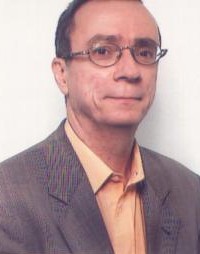 Niveaux d’Intervention Administration UnixDBA OracleDéveloppements PL/SQL, SQL, Shell, perl …Tests, recette, intégrationMEPSuivi de production, analyse d’exploitation.Administration UnixDBA OracleDéveloppements PL/SQL, SQL, Shell, perl …Tests, recette, intégrationMEPSuivi de production, analyse d’exploitation.Compétences techniquesMatériels : HP 800/700/(DOME), SUN E3000, E450, E10K, IBM (AIX), DPS7, DIGITAL, DELL, HP-UX V8-V11, SOLARIS 2.5-2.8, AIX 4.2 A 5.2, Linux (Red Hat, Ubuntu, CentOS, Mint, Suse …), ULTRIX, VMS, NT, 2000, GCOS 7 ...BDD : ORACLE V5 à V8i, SYBASE11, informix, SQL/ServeurLangages : SQL, PL/SQL, Shell (awk, sed …), C, COBOL, FORTRAN, assembleur, Perl, html.Méthodes : Merise, SADT, Oracle-CaseOutils : VM, Oracle-Case, CFT, MQSeries, Control-M, vcs, networkers, tuxedo, pelican/peliunix, exchange, Rational ClearCase, SharePoint, MS-Office (Word, Excel, Powerpoint …), Seagate. OS : Windows 7, NT, Unix (HP, Sun, AIX), Linux.Langue : Anglais - lu – écrit – parlé.Matériels : HP 800/700/(DOME), SUN E3000, E450, E10K, IBM (AIX), DPS7, DIGITAL, DELL, HP-UX V8-V11, SOLARIS 2.5-2.8, AIX 4.2 A 5.2, Linux (Red Hat, Ubuntu, CentOS, Mint, Suse …), ULTRIX, VMS, NT, 2000, GCOS 7 ...BDD : ORACLE V5 à V8i, SYBASE11, informix, SQL/ServeurLangages : SQL, PL/SQL, Shell (awk, sed …), C, COBOL, FORTRAN, assembleur, Perl, html.Méthodes : Merise, SADT, Oracle-CaseOutils : VM, Oracle-Case, CFT, MQSeries, Control-M, vcs, networkers, tuxedo, pelican/peliunix, exchange, Rational ClearCase, SharePoint, MS-Office (Word, Excel, Powerpoint …), Seagate. OS : Windows 7, NT, Unix (HP, Sun, AIX), Linux.Langue : Anglais - lu – écrit – parlé.Formation1978 : Ingénieur INSA Lyon, section GE.1978 : AEA Physique du Réacteur, Université Claude Bernard Lyon.1979 : Ingénieur INSTN Saclay, section GA.1979 : DEA Physique des Plasmas, Université Orsay -Paris 11.1985 : Une série complet de formations Oracle 5.2012 : Formation ITIL (3 jours).2018 : Ouvrier du paysage AFPA, Bernes-sur-Oise (diplômé).1978 : Ingénieur INSA Lyon, section GE.1978 : AEA Physique du Réacteur, Université Claude Bernard Lyon.1979 : Ingénieur INSTN Saclay, section GA.1979 : DEA Physique des Plasmas, Université Orsay -Paris 11.1985 : Une série complet de formations Oracle 5.2012 : Formation ITIL (3 jours).2018 : Ouvrier du paysage AFPA, Bernes-sur-Oise (diplômé).Expériences professionnelles. Diverses missions                                                              Juillet 2016 – A ce jour. Aide-berger dans une estive au-dessus de la Bourboule (63) (septembre 2012).. Aide-berger dans une estive au-dessus de la Bourboule (63) (septembre 2012).. Aide-berger dans une estive au-dessus de la Bourboule (63) (septembre 2012).. Aide-berger dans une estive au-dessus de la Bourboule (63) (septembre 2012).. Aide-berger dans une estive au-dessus de la Bourboule (63) (septembre 2012).. Aide-berger dans une estive au-dessus de la Bourboule (63) (septembre 2012).. Aide-berger dans une estive au-dessus de la Bourboule (63) (septembre 2012).. Aide-berger dans une estive au-dessus de la Bourboule (63) (septembre 2012).. Aide-berger dans une estive au-dessus de la Bourboule (63) (septembre 2012).. Aide-berger dans une estive au-dessus de la Bourboule (63) (septembre 2012).. Aide-berger dans une estive au-dessus de la Bourboule (63) (septembre 2012).. Aide-berger dans une estive au-dessus de la Bourboule (63) (septembre 2012).Formateur Unix                                                                                    ESICJanvier – Mars 2016Formateur Unix                                                                                    ESICJanvier – Mars 2016Formateur Unix                                                                                    ESICJanvier – Mars 2016Formateur Unix                                                                                    ESICJanvier – Mars 2016Formateur Unix                                                                                    ESICJanvier – Mars 2016Formateur Unix                                                                                    ESICJanvier – Mars 2016Formateur Unix                                                                                    ESICJanvier – Mars 2016Formateur Unix                                                                                    ESICJanvier – Mars 2016Formateur Unix                                                                                    ESICJanvier – Mars 2016Formateur Unix                                                                                    ESICJanvier – Mars 2016Formateur Unix                                                                                    ESICJanvier – Mars 2016Formateur Unix                                                                                    ESICJanvier – Mars 2016Projet 1 : Formation de 11 stagiaires à l’analyse d’exploitation :Rédaction de 3 supports de cours Powerpoint, pour ce cours (212 pages, 103 pages, 101 pages). Projet 2 : Formation de 6 stagiaires à l’administration système Linux (avec Ubuntu) :Rédaction de 8 supports de cours (Powerpoint ou Word).Projet 1 : Formation de 11 stagiaires à l’analyse d’exploitation :Rédaction de 3 supports de cours Powerpoint, pour ce cours (212 pages, 103 pages, 101 pages). Projet 2 : Formation de 6 stagiaires à l’administration système Linux (avec Ubuntu) :Rédaction de 8 supports de cours (Powerpoint ou Word).Projet 1 : Formation de 11 stagiaires à l’analyse d’exploitation :Rédaction de 3 supports de cours Powerpoint, pour ce cours (212 pages, 103 pages, 101 pages). Projet 2 : Formation de 6 stagiaires à l’administration système Linux (avec Ubuntu) :Rédaction de 8 supports de cours (Powerpoint ou Word).Projet 1 : Formation de 11 stagiaires à l’analyse d’exploitation :Rédaction de 3 supports de cours Powerpoint, pour ce cours (212 pages, 103 pages, 101 pages). Projet 2 : Formation de 6 stagiaires à l’administration système Linux (avec Ubuntu) :Rédaction de 8 supports de cours (Powerpoint ou Word).Projet 1 : Formation de 11 stagiaires à l’analyse d’exploitation :Rédaction de 3 supports de cours Powerpoint, pour ce cours (212 pages, 103 pages, 101 pages). Projet 2 : Formation de 6 stagiaires à l’administration système Linux (avec Ubuntu) :Rédaction de 8 supports de cours (Powerpoint ou Word).Projet 1 : Formation de 11 stagiaires à l’analyse d’exploitation :Rédaction de 3 supports de cours Powerpoint, pour ce cours (212 pages, 103 pages, 101 pages). Projet 2 : Formation de 6 stagiaires à l’administration système Linux (avec Ubuntu) :Rédaction de 8 supports de cours (Powerpoint ou Word).Projet 1 : Formation de 11 stagiaires à l’analyse d’exploitation :Rédaction de 3 supports de cours Powerpoint, pour ce cours (212 pages, 103 pages, 101 pages). Projet 2 : Formation de 6 stagiaires à l’administration système Linux (avec Ubuntu) :Rédaction de 8 supports de cours (Powerpoint ou Word).Projet 1 : Formation de 11 stagiaires à l’analyse d’exploitation :Rédaction de 3 supports de cours Powerpoint, pour ce cours (212 pages, 103 pages, 101 pages). Projet 2 : Formation de 6 stagiaires à l’administration système Linux (avec Ubuntu) :Rédaction de 8 supports de cours (Powerpoint ou Word).Projet 1 : Formation de 11 stagiaires à l’analyse d’exploitation :Rédaction de 3 supports de cours Powerpoint, pour ce cours (212 pages, 103 pages, 101 pages). Projet 2 : Formation de 6 stagiaires à l’administration système Linux (avec Ubuntu) :Rédaction de 8 supports de cours (Powerpoint ou Word).Projet 1 : Formation de 11 stagiaires à l’analyse d’exploitation :Rédaction de 3 supports de cours Powerpoint, pour ce cours (212 pages, 103 pages, 101 pages). Projet 2 : Formation de 6 stagiaires à l’administration système Linux (avec Ubuntu) :Rédaction de 8 supports de cours (Powerpoint ou Word).Projet 1 : Formation de 11 stagiaires à l’analyse d’exploitation :Rédaction de 3 supports de cours Powerpoint, pour ce cours (212 pages, 103 pages, 101 pages). Projet 2 : Formation de 6 stagiaires à l’administration système Linux (avec Ubuntu) :Rédaction de 8 supports de cours (Powerpoint ou Word).Projet 1 : Formation de 11 stagiaires à l’analyse d’exploitation :Rédaction de 3 supports de cours Powerpoint, pour ce cours (212 pages, 103 pages, 101 pages). Projet 2 : Formation de 6 stagiaires à l’administration système Linux (avec Ubuntu) :Rédaction de 8 supports de cours (Powerpoint ou Word).EnvironnementEnvironnementEnvironnementEnvironnementEnvironnementEnvironnementEnvironnementUbuntuUbuntuUbuntuUbuntuUbuntuIngénieur Système (Solaris …)                                                             SOPRAJuin 2007 – Juillet 2015Ingénieur Système (Solaris …)                                                             SOPRAJuin 2007 – Juillet 2015Ingénieur Système (Solaris …)                                                             SOPRAJuin 2007 – Juillet 2015Ingénieur Système (Solaris …)                                                             SOPRAJuin 2007 – Juillet 2015Ingénieur Système (Solaris …)                                                             SOPRAJuin 2007 – Juillet 2015Ingénieur Système (Solaris …)                                                             SOPRAJuin 2007 – Juillet 2015Ingénieur Système (Solaris …)                                                             SOPRAJuin 2007 – Juillet 2015Ingénieur Système (Solaris …)                                                             SOPRAJuin 2007 – Juillet 2015Ingénieur Système (Solaris …)                                                             SOPRAJuin 2007 – Juillet 2015Ingénieur Système (Solaris …)                                                             SOPRAJuin 2007 – Juillet 2015Ingénieur Système (Solaris …)                                                             SOPRAJuin 2007 – Juillet 2015Ingénieur Système (Solaris …)                                                             SOPRAJuin 2007 – Juillet 2015Projet 1 : Prestation auprès de SFR Nanterre (Juin 2007 – décembre 2010).Installation et upgrade (kernel etc…) de serveurs (sunfire V240, V490 à 6900 et M5000, T5220 …).a) JumpStart, 2) d) configuration réseau des serveurs (IPMP …), 3) install. Softwares Cft, VM, MQseries, Websphere, Networker, Control-m, Patrol, Sysload, Oracle 9, 10, Oracle RAC haute dispo. Etc. …), 4) gestion de châssis multi-domaines, 5) gestion de volumétrie baies SAN avec Veritas Volume Manager, SVM/SDS & ZFS (& volumes NAS NFS), 6) gestions d’incidents avec astreinte 1 sem./mois nuit et WE (avec portable d’astreinte) … Environnement d’environ 700 serveurs Sun (et ~ 400 Châssis …).MEP, Suivi d’exploitation …Projet 2 : Capacity management (janvier 2011 – avril 2014) :Suivi capacitaire des serveurs, disque et CPU, édition de rapports d’analyse.Projet 3 : Gestion documentaire sous SharePoint, à la Banque de france Noisiel (mai 2014).Projet 4 : Prestation auprès de THALES Gennevilliers (juillet 2014 – octobre 2014) :Gestion (exploitation) de machines virtuelles VMWare.Projet 5 : Formation au logiciel de Cloud Computing (novembre 2014 – juin 2014) :Rédaction de 2 supports de formation aux logiciels HP-OO. HP-CSA.Projet 1 : Prestation auprès de SFR Nanterre (Juin 2007 – décembre 2010).Installation et upgrade (kernel etc…) de serveurs (sunfire V240, V490 à 6900 et M5000, T5220 …).a) JumpStart, 2) d) configuration réseau des serveurs (IPMP …), 3) install. Softwares Cft, VM, MQseries, Websphere, Networker, Control-m, Patrol, Sysload, Oracle 9, 10, Oracle RAC haute dispo. Etc. …), 4) gestion de châssis multi-domaines, 5) gestion de volumétrie baies SAN avec Veritas Volume Manager, SVM/SDS & ZFS (& volumes NAS NFS), 6) gestions d’incidents avec astreinte 1 sem./mois nuit et WE (avec portable d’astreinte) … Environnement d’environ 700 serveurs Sun (et ~ 400 Châssis …).MEP, Suivi d’exploitation …Projet 2 : Capacity management (janvier 2011 – avril 2014) :Suivi capacitaire des serveurs, disque et CPU, édition de rapports d’analyse.Projet 3 : Gestion documentaire sous SharePoint, à la Banque de france Noisiel (mai 2014).Projet 4 : Prestation auprès de THALES Gennevilliers (juillet 2014 – octobre 2014) :Gestion (exploitation) de machines virtuelles VMWare.Projet 5 : Formation au logiciel de Cloud Computing (novembre 2014 – juin 2014) :Rédaction de 2 supports de formation aux logiciels HP-OO. HP-CSA.Projet 1 : Prestation auprès de SFR Nanterre (Juin 2007 – décembre 2010).Installation et upgrade (kernel etc…) de serveurs (sunfire V240, V490 à 6900 et M5000, T5220 …).a) JumpStart, 2) d) configuration réseau des serveurs (IPMP …), 3) install. Softwares Cft, VM, MQseries, Websphere, Networker, Control-m, Patrol, Sysload, Oracle 9, 10, Oracle RAC haute dispo. Etc. …), 4) gestion de châssis multi-domaines, 5) gestion de volumétrie baies SAN avec Veritas Volume Manager, SVM/SDS & ZFS (& volumes NAS NFS), 6) gestions d’incidents avec astreinte 1 sem./mois nuit et WE (avec portable d’astreinte) … Environnement d’environ 700 serveurs Sun (et ~ 400 Châssis …).MEP, Suivi d’exploitation …Projet 2 : Capacity management (janvier 2011 – avril 2014) :Suivi capacitaire des serveurs, disque et CPU, édition de rapports d’analyse.Projet 3 : Gestion documentaire sous SharePoint, à la Banque de france Noisiel (mai 2014).Projet 4 : Prestation auprès de THALES Gennevilliers (juillet 2014 – octobre 2014) :Gestion (exploitation) de machines virtuelles VMWare.Projet 5 : Formation au logiciel de Cloud Computing (novembre 2014 – juin 2014) :Rédaction de 2 supports de formation aux logiciels HP-OO. HP-CSA.Projet 1 : Prestation auprès de SFR Nanterre (Juin 2007 – décembre 2010).Installation et upgrade (kernel etc…) de serveurs (sunfire V240, V490 à 6900 et M5000, T5220 …).a) JumpStart, 2) d) configuration réseau des serveurs (IPMP …), 3) install. Softwares Cft, VM, MQseries, Websphere, Networker, Control-m, Patrol, Sysload, Oracle 9, 10, Oracle RAC haute dispo. Etc. …), 4) gestion de châssis multi-domaines, 5) gestion de volumétrie baies SAN avec Veritas Volume Manager, SVM/SDS & ZFS (& volumes NAS NFS), 6) gestions d’incidents avec astreinte 1 sem./mois nuit et WE (avec portable d’astreinte) … Environnement d’environ 700 serveurs Sun (et ~ 400 Châssis …).MEP, Suivi d’exploitation …Projet 2 : Capacity management (janvier 2011 – avril 2014) :Suivi capacitaire des serveurs, disque et CPU, édition de rapports d’analyse.Projet 3 : Gestion documentaire sous SharePoint, à la Banque de france Noisiel (mai 2014).Projet 4 : Prestation auprès de THALES Gennevilliers (juillet 2014 – octobre 2014) :Gestion (exploitation) de machines virtuelles VMWare.Projet 5 : Formation au logiciel de Cloud Computing (novembre 2014 – juin 2014) :Rédaction de 2 supports de formation aux logiciels HP-OO. HP-CSA.Projet 1 : Prestation auprès de SFR Nanterre (Juin 2007 – décembre 2010).Installation et upgrade (kernel etc…) de serveurs (sunfire V240, V490 à 6900 et M5000, T5220 …).a) JumpStart, 2) d) configuration réseau des serveurs (IPMP …), 3) install. Softwares Cft, VM, MQseries, Websphere, Networker, Control-m, Patrol, Sysload, Oracle 9, 10, Oracle RAC haute dispo. Etc. …), 4) gestion de châssis multi-domaines, 5) gestion de volumétrie baies SAN avec Veritas Volume Manager, SVM/SDS & ZFS (& volumes NAS NFS), 6) gestions d’incidents avec astreinte 1 sem./mois nuit et WE (avec portable d’astreinte) … Environnement d’environ 700 serveurs Sun (et ~ 400 Châssis …).MEP, Suivi d’exploitation …Projet 2 : Capacity management (janvier 2011 – avril 2014) :Suivi capacitaire des serveurs, disque et CPU, édition de rapports d’analyse.Projet 3 : Gestion documentaire sous SharePoint, à la Banque de france Noisiel (mai 2014).Projet 4 : Prestation auprès de THALES Gennevilliers (juillet 2014 – octobre 2014) :Gestion (exploitation) de machines virtuelles VMWare.Projet 5 : Formation au logiciel de Cloud Computing (novembre 2014 – juin 2014) :Rédaction de 2 supports de formation aux logiciels HP-OO. HP-CSA.Projet 1 : Prestation auprès de SFR Nanterre (Juin 2007 – décembre 2010).Installation et upgrade (kernel etc…) de serveurs (sunfire V240, V490 à 6900 et M5000, T5220 …).a) JumpStart, 2) d) configuration réseau des serveurs (IPMP …), 3) install. Softwares Cft, VM, MQseries, Websphere, Networker, Control-m, Patrol, Sysload, Oracle 9, 10, Oracle RAC haute dispo. Etc. …), 4) gestion de châssis multi-domaines, 5) gestion de volumétrie baies SAN avec Veritas Volume Manager, SVM/SDS & ZFS (& volumes NAS NFS), 6) gestions d’incidents avec astreinte 1 sem./mois nuit et WE (avec portable d’astreinte) … Environnement d’environ 700 serveurs Sun (et ~ 400 Châssis …).MEP, Suivi d’exploitation …Projet 2 : Capacity management (janvier 2011 – avril 2014) :Suivi capacitaire des serveurs, disque et CPU, édition de rapports d’analyse.Projet 3 : Gestion documentaire sous SharePoint, à la Banque de france Noisiel (mai 2014).Projet 4 : Prestation auprès de THALES Gennevilliers (juillet 2014 – octobre 2014) :Gestion (exploitation) de machines virtuelles VMWare.Projet 5 : Formation au logiciel de Cloud Computing (novembre 2014 – juin 2014) :Rédaction de 2 supports de formation aux logiciels HP-OO. HP-CSA.Projet 1 : Prestation auprès de SFR Nanterre (Juin 2007 – décembre 2010).Installation et upgrade (kernel etc…) de serveurs (sunfire V240, V490 à 6900 et M5000, T5220 …).a) JumpStart, 2) d) configuration réseau des serveurs (IPMP …), 3) install. Softwares Cft, VM, MQseries, Websphere, Networker, Control-m, Patrol, Sysload, Oracle 9, 10, Oracle RAC haute dispo. Etc. …), 4) gestion de châssis multi-domaines, 5) gestion de volumétrie baies SAN avec Veritas Volume Manager, SVM/SDS & ZFS (& volumes NAS NFS), 6) gestions d’incidents avec astreinte 1 sem./mois nuit et WE (avec portable d’astreinte) … Environnement d’environ 700 serveurs Sun (et ~ 400 Châssis …).MEP, Suivi d’exploitation …Projet 2 : Capacity management (janvier 2011 – avril 2014) :Suivi capacitaire des serveurs, disque et CPU, édition de rapports d’analyse.Projet 3 : Gestion documentaire sous SharePoint, à la Banque de france Noisiel (mai 2014).Projet 4 : Prestation auprès de THALES Gennevilliers (juillet 2014 – octobre 2014) :Gestion (exploitation) de machines virtuelles VMWare.Projet 5 : Formation au logiciel de Cloud Computing (novembre 2014 – juin 2014) :Rédaction de 2 supports de formation aux logiciels HP-OO. HP-CSA.Projet 1 : Prestation auprès de SFR Nanterre (Juin 2007 – décembre 2010).Installation et upgrade (kernel etc…) de serveurs (sunfire V240, V490 à 6900 et M5000, T5220 …).a) JumpStart, 2) d) configuration réseau des serveurs (IPMP …), 3) install. Softwares Cft, VM, MQseries, Websphere, Networker, Control-m, Patrol, Sysload, Oracle 9, 10, Oracle RAC haute dispo. Etc. …), 4) gestion de châssis multi-domaines, 5) gestion de volumétrie baies SAN avec Veritas Volume Manager, SVM/SDS & ZFS (& volumes NAS NFS), 6) gestions d’incidents avec astreinte 1 sem./mois nuit et WE (avec portable d’astreinte) … Environnement d’environ 700 serveurs Sun (et ~ 400 Châssis …).MEP, Suivi d’exploitation …Projet 2 : Capacity management (janvier 2011 – avril 2014) :Suivi capacitaire des serveurs, disque et CPU, édition de rapports d’analyse.Projet 3 : Gestion documentaire sous SharePoint, à la Banque de france Noisiel (mai 2014).Projet 4 : Prestation auprès de THALES Gennevilliers (juillet 2014 – octobre 2014) :Gestion (exploitation) de machines virtuelles VMWare.Projet 5 : Formation au logiciel de Cloud Computing (novembre 2014 – juin 2014) :Rédaction de 2 supports de formation aux logiciels HP-OO. HP-CSA.Projet 1 : Prestation auprès de SFR Nanterre (Juin 2007 – décembre 2010).Installation et upgrade (kernel etc…) de serveurs (sunfire V240, V490 à 6900 et M5000, T5220 …).a) JumpStart, 2) d) configuration réseau des serveurs (IPMP …), 3) install. Softwares Cft, VM, MQseries, Websphere, Networker, Control-m, Patrol, Sysload, Oracle 9, 10, Oracle RAC haute dispo. Etc. …), 4) gestion de châssis multi-domaines, 5) gestion de volumétrie baies SAN avec Veritas Volume Manager, SVM/SDS & ZFS (& volumes NAS NFS), 6) gestions d’incidents avec astreinte 1 sem./mois nuit et WE (avec portable d’astreinte) … Environnement d’environ 700 serveurs Sun (et ~ 400 Châssis …).MEP, Suivi d’exploitation …Projet 2 : Capacity management (janvier 2011 – avril 2014) :Suivi capacitaire des serveurs, disque et CPU, édition de rapports d’analyse.Projet 3 : Gestion documentaire sous SharePoint, à la Banque de france Noisiel (mai 2014).Projet 4 : Prestation auprès de THALES Gennevilliers (juillet 2014 – octobre 2014) :Gestion (exploitation) de machines virtuelles VMWare.Projet 5 : Formation au logiciel de Cloud Computing (novembre 2014 – juin 2014) :Rédaction de 2 supports de formation aux logiciels HP-OO. HP-CSA.Projet 1 : Prestation auprès de SFR Nanterre (Juin 2007 – décembre 2010).Installation et upgrade (kernel etc…) de serveurs (sunfire V240, V490 à 6900 et M5000, T5220 …).a) JumpStart, 2) d) configuration réseau des serveurs (IPMP …), 3) install. Softwares Cft, VM, MQseries, Websphere, Networker, Control-m, Patrol, Sysload, Oracle 9, 10, Oracle RAC haute dispo. Etc. …), 4) gestion de châssis multi-domaines, 5) gestion de volumétrie baies SAN avec Veritas Volume Manager, SVM/SDS & ZFS (& volumes NAS NFS), 6) gestions d’incidents avec astreinte 1 sem./mois nuit et WE (avec portable d’astreinte) … Environnement d’environ 700 serveurs Sun (et ~ 400 Châssis …).MEP, Suivi d’exploitation …Projet 2 : Capacity management (janvier 2011 – avril 2014) :Suivi capacitaire des serveurs, disque et CPU, édition de rapports d’analyse.Projet 3 : Gestion documentaire sous SharePoint, à la Banque de france Noisiel (mai 2014).Projet 4 : Prestation auprès de THALES Gennevilliers (juillet 2014 – octobre 2014) :Gestion (exploitation) de machines virtuelles VMWare.Projet 5 : Formation au logiciel de Cloud Computing (novembre 2014 – juin 2014) :Rédaction de 2 supports de formation aux logiciels HP-OO. HP-CSA.Projet 1 : Prestation auprès de SFR Nanterre (Juin 2007 – décembre 2010).Installation et upgrade (kernel etc…) de serveurs (sunfire V240, V490 à 6900 et M5000, T5220 …).a) JumpStart, 2) d) configuration réseau des serveurs (IPMP …), 3) install. Softwares Cft, VM, MQseries, Websphere, Networker, Control-m, Patrol, Sysload, Oracle 9, 10, Oracle RAC haute dispo. Etc. …), 4) gestion de châssis multi-domaines, 5) gestion de volumétrie baies SAN avec Veritas Volume Manager, SVM/SDS & ZFS (& volumes NAS NFS), 6) gestions d’incidents avec astreinte 1 sem./mois nuit et WE (avec portable d’astreinte) … Environnement d’environ 700 serveurs Sun (et ~ 400 Châssis …).MEP, Suivi d’exploitation …Projet 2 : Capacity management (janvier 2011 – avril 2014) :Suivi capacitaire des serveurs, disque et CPU, édition de rapports d’analyse.Projet 3 : Gestion documentaire sous SharePoint, à la Banque de france Noisiel (mai 2014).Projet 4 : Prestation auprès de THALES Gennevilliers (juillet 2014 – octobre 2014) :Gestion (exploitation) de machines virtuelles VMWare.Projet 5 : Formation au logiciel de Cloud Computing (novembre 2014 – juin 2014) :Rédaction de 2 supports de formation aux logiciels HP-OO. HP-CSA.Projet 1 : Prestation auprès de SFR Nanterre (Juin 2007 – décembre 2010).Installation et upgrade (kernel etc…) de serveurs (sunfire V240, V490 à 6900 et M5000, T5220 …).a) JumpStart, 2) d) configuration réseau des serveurs (IPMP …), 3) install. Softwares Cft, VM, MQseries, Websphere, Networker, Control-m, Patrol, Sysload, Oracle 9, 10, Oracle RAC haute dispo. Etc. …), 4) gestion de châssis multi-domaines, 5) gestion de volumétrie baies SAN avec Veritas Volume Manager, SVM/SDS & ZFS (& volumes NAS NFS), 6) gestions d’incidents avec astreinte 1 sem./mois nuit et WE (avec portable d’astreinte) … Environnement d’environ 700 serveurs Sun (et ~ 400 Châssis …).MEP, Suivi d’exploitation …Projet 2 : Capacity management (janvier 2011 – avril 2014) :Suivi capacitaire des serveurs, disque et CPU, édition de rapports d’analyse.Projet 3 : Gestion documentaire sous SharePoint, à la Banque de france Noisiel (mai 2014).Projet 4 : Prestation auprès de THALES Gennevilliers (juillet 2014 – octobre 2014) :Gestion (exploitation) de machines virtuelles VMWare.Projet 5 : Formation au logiciel de Cloud Computing (novembre 2014 – juin 2014) :Rédaction de 2 supports de formation aux logiciels HP-OO. HP-CSA.EnvironnementEnvironnementEnvironnementEnvironnementEnvironnementEnvironnementEnvironnementSolaris, HP-UX, Oracle 9-10Solaris, HP-UX, Oracle 9-10Solaris, HP-UX, Oracle 9-10Solaris, HP-UX, Oracle 9-10Solaris, HP-UX, Oracle 9-10DBA Oracle                                                                                    EXPECTRAMai – Juin 2007DBA Oracle                                                                                    EXPECTRAMai – Juin 2007DBA Oracle                                                                                    EXPECTRAMai – Juin 2007DBA Oracle                                                                                    EXPECTRAMai – Juin 2007DBA Oracle                                                                                    EXPECTRAMai – Juin 2007DBA Oracle                                                                                    EXPECTRAMai – Juin 2007DBA Oracle                                                                                    EXPECTRAMai – Juin 2007DBA Oracle                                                                                    EXPECTRAMai – Juin 2007DBA Oracle                                                                                    EXPECTRAMai – Juin 2007DBA Oracle                                                                                    EXPECTRAMai – Juin 2007DBA Oracle                                                                                    EXPECTRAMai – Juin 2007DBA Oracle                                                                                    EXPECTRAMai – Juin 2007Projet : En prestation auprès de AIR France Valbonne :Renfort d’une équipe de production et travaux d’audit Oracle.Cartographie du flux des échanges de fichiers entre applications d’Air France et KLM.Recherche des différences entre M.C.D. sous Q-Designer selon l’environnement D/R/P.Documentation et évolution d’outils de statistiques sur des temps de réponse.Routine de mises à jour automatique de tables (en Perl, SQL*loader, SQL …).Sécurisation de procédures PL/SQL … (utilisation de TWS …).Projet : En prestation auprès de AIR France Valbonne :Renfort d’une équipe de production et travaux d’audit Oracle.Cartographie du flux des échanges de fichiers entre applications d’Air France et KLM.Recherche des différences entre M.C.D. sous Q-Designer selon l’environnement D/R/P.Documentation et évolution d’outils de statistiques sur des temps de réponse.Routine de mises à jour automatique de tables (en Perl, SQL*loader, SQL …).Sécurisation de procédures PL/SQL … (utilisation de TWS …).Projet : En prestation auprès de AIR France Valbonne :Renfort d’une équipe de production et travaux d’audit Oracle.Cartographie du flux des échanges de fichiers entre applications d’Air France et KLM.Recherche des différences entre M.C.D. sous Q-Designer selon l’environnement D/R/P.Documentation et évolution d’outils de statistiques sur des temps de réponse.Routine de mises à jour automatique de tables (en Perl, SQL*loader, SQL …).Sécurisation de procédures PL/SQL … (utilisation de TWS …).Projet : En prestation auprès de AIR France Valbonne :Renfort d’une équipe de production et travaux d’audit Oracle.Cartographie du flux des échanges de fichiers entre applications d’Air France et KLM.Recherche des différences entre M.C.D. sous Q-Designer selon l’environnement D/R/P.Documentation et évolution d’outils de statistiques sur des temps de réponse.Routine de mises à jour automatique de tables (en Perl, SQL*loader, SQL …).Sécurisation de procédures PL/SQL … (utilisation de TWS …).Projet : En prestation auprès de AIR France Valbonne :Renfort d’une équipe de production et travaux d’audit Oracle.Cartographie du flux des échanges de fichiers entre applications d’Air France et KLM.Recherche des différences entre M.C.D. sous Q-Designer selon l’environnement D/R/P.Documentation et évolution d’outils de statistiques sur des temps de réponse.Routine de mises à jour automatique de tables (en Perl, SQL*loader, SQL …).Sécurisation de procédures PL/SQL … (utilisation de TWS …).Projet : En prestation auprès de AIR France Valbonne :Renfort d’une équipe de production et travaux d’audit Oracle.Cartographie du flux des échanges de fichiers entre applications d’Air France et KLM.Recherche des différences entre M.C.D. sous Q-Designer selon l’environnement D/R/P.Documentation et évolution d’outils de statistiques sur des temps de réponse.Routine de mises à jour automatique de tables (en Perl, SQL*loader, SQL …).Sécurisation de procédures PL/SQL … (utilisation de TWS …).Projet : En prestation auprès de AIR France Valbonne :Renfort d’une équipe de production et travaux d’audit Oracle.Cartographie du flux des échanges de fichiers entre applications d’Air France et KLM.Recherche des différences entre M.C.D. sous Q-Designer selon l’environnement D/R/P.Documentation et évolution d’outils de statistiques sur des temps de réponse.Routine de mises à jour automatique de tables (en Perl, SQL*loader, SQL …).Sécurisation de procédures PL/SQL … (utilisation de TWS …).Projet : En prestation auprès de AIR France Valbonne :Renfort d’une équipe de production et travaux d’audit Oracle.Cartographie du flux des échanges de fichiers entre applications d’Air France et KLM.Recherche des différences entre M.C.D. sous Q-Designer selon l’environnement D/R/P.Documentation et évolution d’outils de statistiques sur des temps de réponse.Routine de mises à jour automatique de tables (en Perl, SQL*loader, SQL …).Sécurisation de procédures PL/SQL … (utilisation de TWS …).Projet : En prestation auprès de AIR France Valbonne :Renfort d’une équipe de production et travaux d’audit Oracle.Cartographie du flux des échanges de fichiers entre applications d’Air France et KLM.Recherche des différences entre M.C.D. sous Q-Designer selon l’environnement D/R/P.Documentation et évolution d’outils de statistiques sur des temps de réponse.Routine de mises à jour automatique de tables (en Perl, SQL*loader, SQL …).Sécurisation de procédures PL/SQL … (utilisation de TWS …).Projet : En prestation auprès de AIR France Valbonne :Renfort d’une équipe de production et travaux d’audit Oracle.Cartographie du flux des échanges de fichiers entre applications d’Air France et KLM.Recherche des différences entre M.C.D. sous Q-Designer selon l’environnement D/R/P.Documentation et évolution d’outils de statistiques sur des temps de réponse.Routine de mises à jour automatique de tables (en Perl, SQL*loader, SQL …).Sécurisation de procédures PL/SQL … (utilisation de TWS …).Projet : En prestation auprès de AIR France Valbonne :Renfort d’une équipe de production et travaux d’audit Oracle.Cartographie du flux des échanges de fichiers entre applications d’Air France et KLM.Recherche des différences entre M.C.D. sous Q-Designer selon l’environnement D/R/P.Documentation et évolution d’outils de statistiques sur des temps de réponse.Routine de mises à jour automatique de tables (en Perl, SQL*loader, SQL …).Sécurisation de procédures PL/SQL … (utilisation de TWS …).Projet : En prestation auprès de AIR France Valbonne :Renfort d’une équipe de production et travaux d’audit Oracle.Cartographie du flux des échanges de fichiers entre applications d’Air France et KLM.Recherche des différences entre M.C.D. sous Q-Designer selon l’environnement D/R/P.Documentation et évolution d’outils de statistiques sur des temps de réponse.Routine de mises à jour automatique de tables (en Perl, SQL*loader, SQL …).Sécurisation de procédures PL/SQL … (utilisation de TWS …).EnvironnementEnvironnementEnvironnementEnvironnementEnvironnementEnvironnementEnvironnementOracle, SQL, Perl, Sq*Loader, TWSOracle, SQL, Perl, Sq*Loader, TWSOracle, SQL, Perl, Sq*Loader, TWSOracle, SQL, Perl, Sq*Loader, TWSOracle, SQL, Perl, Sq*Loader, TWSRédacteur - Auteur                                                                             Décembre 2006 – Avril 2007.Rédacteur - Auteur                                                                             Décembre 2006 – Avril 2007.Rédacteur - Auteur                                                                             Décembre 2006 – Avril 2007.Rédacteur - Auteur                                                                             Décembre 2006 – Avril 2007.Rédacteur - Auteur                                                                             Décembre 2006 – Avril 2007.Rédacteur - Auteur                                                                             Décembre 2006 – Avril 2007.Rédacteur - Auteur                                                                             Décembre 2006 – Avril 2007.Rédacteur - Auteur                                                                             Décembre 2006 – Avril 2007.Rédacteur - Auteur                                                                             Décembre 2006 – Avril 2007.Rédacteur - Auteur                                                                             Décembre 2006 – Avril 2007.Rédacteur - Auteur                                                                             Décembre 2006 – Avril 2007.Rédacteur - Auteur                                                                             Décembre 2006 – Avril 2007.Rédaction du Livre « Faut-il croire à tout ? », Ed. Edilivre, 2008. Rédaction du Livre « Faut-il croire à tout ? », Ed. Edilivre, 2008. Rédaction du Livre « Faut-il croire à tout ? », Ed. Edilivre, 2008. Rédaction du Livre « Faut-il croire à tout ? », Ed. Edilivre, 2008. Rédaction du Livre « Faut-il croire à tout ? », Ed. Edilivre, 2008. Rédaction du Livre « Faut-il croire à tout ? », Ed. Edilivre, 2008. Rédaction du Livre « Faut-il croire à tout ? », Ed. Edilivre, 2008. Rédaction du Livre « Faut-il croire à tout ? », Ed. Edilivre, 2008. Rédaction du Livre « Faut-il croire à tout ? », Ed. Edilivre, 2008. Rédaction du Livre « Faut-il croire à tout ? », Ed. Edilivre, 2008. Rédaction du Livre « Faut-il croire à tout ? », Ed. Edilivre, 2008. Rédaction du Livre « Faut-il croire à tout ? », Ed. Edilivre, 2008. (Accompagnement en vélo d’un handicapé)   (Asso Voyage à vélo de Joël)Mai - Juin 2006(Accompagnement en vélo d’un handicapé)   (Asso Voyage à vélo de Joël)Mai - Juin 2006(Accompagnement en vélo d’un handicapé)   (Asso Voyage à vélo de Joël)Mai - Juin 2006(Accompagnement en vélo d’un handicapé)   (Asso Voyage à vélo de Joël)Mai - Juin 2006(Accompagnement en vélo d’un handicapé)   (Asso Voyage à vélo de Joël)Mai - Juin 2006(Accompagnement en vélo d’un handicapé)   (Asso Voyage à vélo de Joël)Mai - Juin 2006(Accompagnement en vélo d’un handicapé)   (Asso Voyage à vélo de Joël)Mai - Juin 2006(Accompagnement en vélo d’un handicapé)   (Asso Voyage à vélo de Joël)Mai - Juin 2006(Accompagnement en vélo d’un handicapé)   (Asso Voyage à vélo de Joël)Mai - Juin 2006(Accompagnement en vélo d’un handicapé)   (Asso Voyage à vélo de Joël)Mai - Juin 2006(Accompagnement en vélo d’un handicapé)   (Asso Voyage à vélo de Joël)Mai - Juin 2006(Accompagnement en vélo d’un handicapé)   (Asso Voyage à vélo de Joël)Mai - Juin 2006Accompagnement, en vélo sur 4500 Km en Norvège, d’un handicapé trauma crânien. Sites : http://voyagejoel.blogspot.com  et http://voyagejoel.blogg.org/le-voyage-de-joel-en-velo-tricycle-pour-la-paix-a115897050Accompagnement, en vélo sur 4500 Km en Norvège, d’un handicapé trauma crânien. Sites : http://voyagejoel.blogspot.com  et http://voyagejoel.blogg.org/le-voyage-de-joel-en-velo-tricycle-pour-la-paix-a115897050Accompagnement, en vélo sur 4500 Km en Norvège, d’un handicapé trauma crânien. Sites : http://voyagejoel.blogspot.com  et http://voyagejoel.blogg.org/le-voyage-de-joel-en-velo-tricycle-pour-la-paix-a115897050Accompagnement, en vélo sur 4500 Km en Norvège, d’un handicapé trauma crânien. Sites : http://voyagejoel.blogspot.com  et http://voyagejoel.blogg.org/le-voyage-de-joel-en-velo-tricycle-pour-la-paix-a115897050Accompagnement, en vélo sur 4500 Km en Norvège, d’un handicapé trauma crânien. Sites : http://voyagejoel.blogspot.com  et http://voyagejoel.blogg.org/le-voyage-de-joel-en-velo-tricycle-pour-la-paix-a115897050Accompagnement, en vélo sur 4500 Km en Norvège, d’un handicapé trauma crânien. Sites : http://voyagejoel.blogspot.com  et http://voyagejoel.blogg.org/le-voyage-de-joel-en-velo-tricycle-pour-la-paix-a115897050Accompagnement, en vélo sur 4500 Km en Norvège, d’un handicapé trauma crânien. Sites : http://voyagejoel.blogspot.com  et http://voyagejoel.blogg.org/le-voyage-de-joel-en-velo-tricycle-pour-la-paix-a115897050Accompagnement, en vélo sur 4500 Km en Norvège, d’un handicapé trauma crânien. Sites : http://voyagejoel.blogspot.com  et http://voyagejoel.blogg.org/le-voyage-de-joel-en-velo-tricycle-pour-la-paix-a115897050Accompagnement, en vélo sur 4500 Km en Norvège, d’un handicapé trauma crânien. Sites : http://voyagejoel.blogspot.com  et http://voyagejoel.blogg.org/le-voyage-de-joel-en-velo-tricycle-pour-la-paix-a115897050Accompagnement, en vélo sur 4500 Km en Norvège, d’un handicapé trauma crânien. Sites : http://voyagejoel.blogspot.com  et http://voyagejoel.blogg.org/le-voyage-de-joel-en-velo-tricycle-pour-la-paix-a115897050Accompagnement, en vélo sur 4500 Km en Norvège, d’un handicapé trauma crânien. Sites : http://voyagejoel.blogspot.com  et http://voyagejoel.blogg.org/le-voyage-de-joel-en-velo-tricycle-pour-la-paix-a115897050Accompagnement, en vélo sur 4500 Km en Norvège, d’un handicapé trauma crânien. Sites : http://voyagejoel.blogspot.com  et http://voyagejoel.blogg.org/le-voyage-de-joel-en-velo-tricycle-pour-la-paix-a115897050DBA Oracle                                                                               OPTIMA TTOctobre 2005 – Avril 2006DBA Oracle                                                                               OPTIMA TTOctobre 2005 – Avril 2006DBA Oracle                                                                               OPTIMA TTOctobre 2005 – Avril 2006DBA Oracle                                                                               OPTIMA TTOctobre 2005 – Avril 2006DBA Oracle                                                                               OPTIMA TTOctobre 2005 – Avril 2006DBA Oracle                                                                               OPTIMA TTOctobre 2005 – Avril 2006DBA Oracle                                                                               OPTIMA TTOctobre 2005 – Avril 2006DBA Oracle                                                                               OPTIMA TTOctobre 2005 – Avril 2006DBA Oracle                                                                               OPTIMA TTOctobre 2005 – Avril 2006DBA Oracle                                                                               OPTIMA TTOctobre 2005 – Avril 2006DBA Oracle                                                                               OPTIMA TTOctobre 2005 – Avril 2006DBA Oracle                                                                               OPTIMA TTOctobre 2005 – Avril 2006Projet : En prestation auprès de SNECMA Villaroche, Moissy-Cramayel :Gestion d’une centaine de base de données Oracle 8 et 9 et autant en SQL Server 7.Création et installation de procédures d’exploitation sur une vingtaine de machines :De sauvegarde de toutes les instances de chaque machine, pour les machines.De surveillance auto d’activités (par snapshot), de surveillance des licences ....De 5 types surveillances auto de la volumétrie de 1110 bases de données (taux occupation data file, taux de fragmentation, du nombre de next extents etc. ... …).Installation de SGBD et de bases sur certaines machines (+ chargement des données),Migrations d’Oracle V7 ou V8 en V9 sur certaines machines.Kit de réorganisation des bases de la société (réorganisation de 15 bases, le WE).Note : réalisation de tous les modules de surveillance des bases Oracle, en PERL, Shell, SQL, PL/SQL.Projet : En prestation auprès de SNECMA Villaroche, Moissy-Cramayel :Gestion d’une centaine de base de données Oracle 8 et 9 et autant en SQL Server 7.Création et installation de procédures d’exploitation sur une vingtaine de machines :De sauvegarde de toutes les instances de chaque machine, pour les machines.De surveillance auto d’activités (par snapshot), de surveillance des licences ....De 5 types surveillances auto de la volumétrie de 1110 bases de données (taux occupation data file, taux de fragmentation, du nombre de next extents etc. ... …).Installation de SGBD et de bases sur certaines machines (+ chargement des données),Migrations d’Oracle V7 ou V8 en V9 sur certaines machines.Kit de réorganisation des bases de la société (réorganisation de 15 bases, le WE).Note : réalisation de tous les modules de surveillance des bases Oracle, en PERL, Shell, SQL, PL/SQL.Projet : En prestation auprès de SNECMA Villaroche, Moissy-Cramayel :Gestion d’une centaine de base de données Oracle 8 et 9 et autant en SQL Server 7.Création et installation de procédures d’exploitation sur une vingtaine de machines :De sauvegarde de toutes les instances de chaque machine, pour les machines.De surveillance auto d’activités (par snapshot), de surveillance des licences ....De 5 types surveillances auto de la volumétrie de 1110 bases de données (taux occupation data file, taux de fragmentation, du nombre de next extents etc. ... …).Installation de SGBD et de bases sur certaines machines (+ chargement des données),Migrations d’Oracle V7 ou V8 en V9 sur certaines machines.Kit de réorganisation des bases de la société (réorganisation de 15 bases, le WE).Note : réalisation de tous les modules de surveillance des bases Oracle, en PERL, Shell, SQL, PL/SQL.Projet : En prestation auprès de SNECMA Villaroche, Moissy-Cramayel :Gestion d’une centaine de base de données Oracle 8 et 9 et autant en SQL Server 7.Création et installation de procédures d’exploitation sur une vingtaine de machines :De sauvegarde de toutes les instances de chaque machine, pour les machines.De surveillance auto d’activités (par snapshot), de surveillance des licences ....De 5 types surveillances auto de la volumétrie de 1110 bases de données (taux occupation data file, taux de fragmentation, du nombre de next extents etc. ... …).Installation de SGBD et de bases sur certaines machines (+ chargement des données),Migrations d’Oracle V7 ou V8 en V9 sur certaines machines.Kit de réorganisation des bases de la société (réorganisation de 15 bases, le WE).Note : réalisation de tous les modules de surveillance des bases Oracle, en PERL, Shell, SQL, PL/SQL.Projet : En prestation auprès de SNECMA Villaroche, Moissy-Cramayel :Gestion d’une centaine de base de données Oracle 8 et 9 et autant en SQL Server 7.Création et installation de procédures d’exploitation sur une vingtaine de machines :De sauvegarde de toutes les instances de chaque machine, pour les machines.De surveillance auto d’activités (par snapshot), de surveillance des licences ....De 5 types surveillances auto de la volumétrie de 1110 bases de données (taux occupation data file, taux de fragmentation, du nombre de next extents etc. ... …).Installation de SGBD et de bases sur certaines machines (+ chargement des données),Migrations d’Oracle V7 ou V8 en V9 sur certaines machines.Kit de réorganisation des bases de la société (réorganisation de 15 bases, le WE).Note : réalisation de tous les modules de surveillance des bases Oracle, en PERL, Shell, SQL, PL/SQL.Projet : En prestation auprès de SNECMA Villaroche, Moissy-Cramayel :Gestion d’une centaine de base de données Oracle 8 et 9 et autant en SQL Server 7.Création et installation de procédures d’exploitation sur une vingtaine de machines :De sauvegarde de toutes les instances de chaque machine, pour les machines.De surveillance auto d’activités (par snapshot), de surveillance des licences ....De 5 types surveillances auto de la volumétrie de 1110 bases de données (taux occupation data file, taux de fragmentation, du nombre de next extents etc. ... …).Installation de SGBD et de bases sur certaines machines (+ chargement des données),Migrations d’Oracle V7 ou V8 en V9 sur certaines machines.Kit de réorganisation des bases de la société (réorganisation de 15 bases, le WE).Note : réalisation de tous les modules de surveillance des bases Oracle, en PERL, Shell, SQL, PL/SQL.Projet : En prestation auprès de SNECMA Villaroche, Moissy-Cramayel :Gestion d’une centaine de base de données Oracle 8 et 9 et autant en SQL Server 7.Création et installation de procédures d’exploitation sur une vingtaine de machines :De sauvegarde de toutes les instances de chaque machine, pour les machines.De surveillance auto d’activités (par snapshot), de surveillance des licences ....De 5 types surveillances auto de la volumétrie de 1110 bases de données (taux occupation data file, taux de fragmentation, du nombre de next extents etc. ... …).Installation de SGBD et de bases sur certaines machines (+ chargement des données),Migrations d’Oracle V7 ou V8 en V9 sur certaines machines.Kit de réorganisation des bases de la société (réorganisation de 15 bases, le WE).Note : réalisation de tous les modules de surveillance des bases Oracle, en PERL, Shell, SQL, PL/SQL.Projet : En prestation auprès de SNECMA Villaroche, Moissy-Cramayel :Gestion d’une centaine de base de données Oracle 8 et 9 et autant en SQL Server 7.Création et installation de procédures d’exploitation sur une vingtaine de machines :De sauvegarde de toutes les instances de chaque machine, pour les machines.De surveillance auto d’activités (par snapshot), de surveillance des licences ....De 5 types surveillances auto de la volumétrie de 1110 bases de données (taux occupation data file, taux de fragmentation, du nombre de next extents etc. ... …).Installation de SGBD et de bases sur certaines machines (+ chargement des données),Migrations d’Oracle V7 ou V8 en V9 sur certaines machines.Kit de réorganisation des bases de la société (réorganisation de 15 bases, le WE).Note : réalisation de tous les modules de surveillance des bases Oracle, en PERL, Shell, SQL, PL/SQL.Projet : En prestation auprès de SNECMA Villaroche, Moissy-Cramayel :Gestion d’une centaine de base de données Oracle 8 et 9 et autant en SQL Server 7.Création et installation de procédures d’exploitation sur une vingtaine de machines :De sauvegarde de toutes les instances de chaque machine, pour les machines.De surveillance auto d’activités (par snapshot), de surveillance des licences ....De 5 types surveillances auto de la volumétrie de 1110 bases de données (taux occupation data file, taux de fragmentation, du nombre de next extents etc. ... …).Installation de SGBD et de bases sur certaines machines (+ chargement des données),Migrations d’Oracle V7 ou V8 en V9 sur certaines machines.Kit de réorganisation des bases de la société (réorganisation de 15 bases, le WE).Note : réalisation de tous les modules de surveillance des bases Oracle, en PERL, Shell, SQL, PL/SQL.Projet : En prestation auprès de SNECMA Villaroche, Moissy-Cramayel :Gestion d’une centaine de base de données Oracle 8 et 9 et autant en SQL Server 7.Création et installation de procédures d’exploitation sur une vingtaine de machines :De sauvegarde de toutes les instances de chaque machine, pour les machines.De surveillance auto d’activités (par snapshot), de surveillance des licences ....De 5 types surveillances auto de la volumétrie de 1110 bases de données (taux occupation data file, taux de fragmentation, du nombre de next extents etc. ... …).Installation de SGBD et de bases sur certaines machines (+ chargement des données),Migrations d’Oracle V7 ou V8 en V9 sur certaines machines.Kit de réorganisation des bases de la société (réorganisation de 15 bases, le WE).Note : réalisation de tous les modules de surveillance des bases Oracle, en PERL, Shell, SQL, PL/SQL.Projet : En prestation auprès de SNECMA Villaroche, Moissy-Cramayel :Gestion d’une centaine de base de données Oracle 8 et 9 et autant en SQL Server 7.Création et installation de procédures d’exploitation sur une vingtaine de machines :De sauvegarde de toutes les instances de chaque machine, pour les machines.De surveillance auto d’activités (par snapshot), de surveillance des licences ....De 5 types surveillances auto de la volumétrie de 1110 bases de données (taux occupation data file, taux de fragmentation, du nombre de next extents etc. ... …).Installation de SGBD et de bases sur certaines machines (+ chargement des données),Migrations d’Oracle V7 ou V8 en V9 sur certaines machines.Kit de réorganisation des bases de la société (réorganisation de 15 bases, le WE).Note : réalisation de tous les modules de surveillance des bases Oracle, en PERL, Shell, SQL, PL/SQL.Projet : En prestation auprès de SNECMA Villaroche, Moissy-Cramayel :Gestion d’une centaine de base de données Oracle 8 et 9 et autant en SQL Server 7.Création et installation de procédures d’exploitation sur une vingtaine de machines :De sauvegarde de toutes les instances de chaque machine, pour les machines.De surveillance auto d’activités (par snapshot), de surveillance des licences ....De 5 types surveillances auto de la volumétrie de 1110 bases de données (taux occupation data file, taux de fragmentation, du nombre de next extents etc. ... …).Installation de SGBD et de bases sur certaines machines (+ chargement des données),Migrations d’Oracle V7 ou V8 en V9 sur certaines machines.Kit de réorganisation des bases de la société (réorganisation de 15 bases, le WE).Note : réalisation de tous les modules de surveillance des bases Oracle, en PERL, Shell, SQL, PL/SQL.EnvironnementEnvironnementEnvironnementEnvironnementEnvironnementEnvironnementEnvironnementOracle 7, 8, 9, SqlServer, en Perl, Shell, SQL, PL/SQLOracle 7, 8, 9, SqlServer, en Perl, Shell, SQL, PL/SQLOracle 7, 8, 9, SqlServer, en Perl, Shell, SQL, PL/SQLOracle 7, 8, 9, SqlServer, en Perl, Shell, SQL, PL/SQLOracle 7, 8, 9, SqlServer, en Perl, Shell, SQL, PL/SQLIngénieur d’intégration                                                                   AXIALOGJuin – Septembre 2005Ingénieur d’intégration                                                                   AXIALOGJuin – Septembre 2005Ingénieur d’intégration                                                                   AXIALOGJuin – Septembre 2005Ingénieur d’intégration                                                                   AXIALOGJuin – Septembre 2005Ingénieur d’intégration                                                                   AXIALOGJuin – Septembre 2005Ingénieur d’intégration                                                                   AXIALOGJuin – Septembre 2005Ingénieur d’intégration                                                                   AXIALOGJuin – Septembre 2005Ingénieur d’intégration                                                                   AXIALOGJuin – Septembre 2005Ingénieur d’intégration                                                                   AXIALOGJuin – Septembre 2005Ingénieur d’intégration                                                                   AXIALOGJuin – Septembre 2005Ingénieur d’intégration                                                                   AXIALOGJuin – Septembre 2005Ingénieur d’intégration                                                                   AXIALOGJuin – Septembre 2005Projet 1 : UNILOG TOULOUSE et France Télécom (juin – août 2005) :Contrôle d’application et mise au point des procédures d’exploitation et des systèmes d’exploitabilité. Projet 1 : UNILOG TOULOUSE et France Télécom (juin – août 2005) :Contrôle d’application et mise au point des procédures d’exploitation et des systèmes d’exploitabilité. Projet 1 : UNILOG TOULOUSE et France Télécom (juin – août 2005) :Contrôle d’application et mise au point des procédures d’exploitation et des systèmes d’exploitabilité. Projet 1 : UNILOG TOULOUSE et France Télécom (juin – août 2005) :Contrôle d’application et mise au point des procédures d’exploitation et des systèmes d’exploitabilité. Projet 1 : UNILOG TOULOUSE et France Télécom (juin – août 2005) :Contrôle d’application et mise au point des procédures d’exploitation et des systèmes d’exploitabilité. Projet 1 : UNILOG TOULOUSE et France Télécom (juin – août 2005) :Contrôle d’application et mise au point des procédures d’exploitation et des systèmes d’exploitabilité. Projet 1 : UNILOG TOULOUSE et France Télécom (juin – août 2005) :Contrôle d’application et mise au point des procédures d’exploitation et des systèmes d’exploitabilité. Projet 1 : UNILOG TOULOUSE et France Télécom (juin – août 2005) :Contrôle d’application et mise au point des procédures d’exploitation et des systèmes d’exploitabilité. Projet 1 : UNILOG TOULOUSE et France Télécom (juin – août 2005) :Contrôle d’application et mise au point des procédures d’exploitation et des systèmes d’exploitabilité. Projet 1 : UNILOG TOULOUSE et France Télécom (juin – août 2005) :Contrôle d’application et mise au point des procédures d’exploitation et des systèmes d’exploitabilité. Projet 1 : UNILOG TOULOUSE et France Télécom (juin – août 2005) :Contrôle d’application et mise au point des procédures d’exploitation et des systèmes d’exploitabilité. Projet 1 : UNILOG TOULOUSE et France Télécom (juin – août 2005) :Contrôle d’application et mise au point des procédures d’exploitation et des systèmes d’exploitabilité. EnvironnementEnvironnementEnvironnementEnvironnementEnvironnementEnvironnementEnvironnementPlateforme HP Dome, Sun E10KPlateforme HP Dome, Sun E10KPlateforme HP Dome, Sun E10KPlateforme HP Dome, Sun E10KPlateforme HP Dome, Sun E10KProjet 2 : En prestation auprès de URSSAF de Toulouse (CIRSO) (septembre 2005) :Ia) Rédaction de scripts PERL, b) diagnostic, tuning et étude de performance.Projet 2 : En prestation auprès de URSSAF de Toulouse (CIRSO) (septembre 2005) :Ia) Rédaction de scripts PERL, b) diagnostic, tuning et étude de performance.Projet 2 : En prestation auprès de URSSAF de Toulouse (CIRSO) (septembre 2005) :Ia) Rédaction de scripts PERL, b) diagnostic, tuning et étude de performance.Projet 2 : En prestation auprès de URSSAF de Toulouse (CIRSO) (septembre 2005) :Ia) Rédaction de scripts PERL, b) diagnostic, tuning et étude de performance.Projet 2 : En prestation auprès de URSSAF de Toulouse (CIRSO) (septembre 2005) :Ia) Rédaction de scripts PERL, b) diagnostic, tuning et étude de performance.Projet 2 : En prestation auprès de URSSAF de Toulouse (CIRSO) (septembre 2005) :Ia) Rédaction de scripts PERL, b) diagnostic, tuning et étude de performance.Projet 2 : En prestation auprès de URSSAF de Toulouse (CIRSO) (septembre 2005) :Ia) Rédaction de scripts PERL, b) diagnostic, tuning et étude de performance.Projet 2 : En prestation auprès de URSSAF de Toulouse (CIRSO) (septembre 2005) :Ia) Rédaction de scripts PERL, b) diagnostic, tuning et étude de performance.Projet 2 : En prestation auprès de URSSAF de Toulouse (CIRSO) (septembre 2005) :Ia) Rédaction de scripts PERL, b) diagnostic, tuning et étude de performance.Projet 2 : En prestation auprès de URSSAF de Toulouse (CIRSO) (septembre 2005) :Ia) Rédaction de scripts PERL, b) diagnostic, tuning et étude de performance.Projet 2 : En prestation auprès de URSSAF de Toulouse (CIRSO) (septembre 2005) :Ia) Rédaction de scripts PERL, b) diagnostic, tuning et étude de performance.Projet 2 : En prestation auprès de URSSAF de Toulouse (CIRSO) (septembre 2005) :Ia) Rédaction de scripts PERL, b) diagnostic, tuning et étude de performance.EnvironnementEnvironnementEnvironnementEnvironnementEnvironnementEnvironnementEnvironnementPlateforme Linux Red hatPlateforme Linux Red hatPlateforme Linux Red hatPlateforme Linux Red hatPlateforme Linux Red hatFormateur                                                                         Prodset-SoriaNovembre 2004 – Février 2005Formateur                                                                         Prodset-SoriaNovembre 2004 – Février 2005Formateur                                                                         Prodset-SoriaNovembre 2004 – Février 2005Formateur                                                                         Prodset-SoriaNovembre 2004 – Février 2005Formateur                                                                         Prodset-SoriaNovembre 2004 – Février 2005Formateur                                                                         Prodset-SoriaNovembre 2004 – Février 2005Formateur                                                                         Prodset-SoriaNovembre 2004 – Février 2005Formateur                                                                         Prodset-SoriaNovembre 2004 – Février 2005Formateur                                                                         Prodset-SoriaNovembre 2004 – Février 2005Formateur                                                                         Prodset-SoriaNovembre 2004 – Février 2005Formateur                                                                         Prodset-SoriaNovembre 2004 – Février 2005Formateur                                                                         Prodset-SoriaNovembre 2004 – Février 2005Projet 1 : Formateur Administration UNIX, UNIX SUN SOLARIS et Formateur ORACLE. Projet 2 : Rédaction du site web de Soria. Amélioration de la micro-informatique de SORIA.Projet 1 : Formateur Administration UNIX, UNIX SUN SOLARIS et Formateur ORACLE. Projet 2 : Rédaction du site web de Soria. Amélioration de la micro-informatique de SORIA.Projet 1 : Formateur Administration UNIX, UNIX SUN SOLARIS et Formateur ORACLE. Projet 2 : Rédaction du site web de Soria. Amélioration de la micro-informatique de SORIA.Projet 1 : Formateur Administration UNIX, UNIX SUN SOLARIS et Formateur ORACLE. Projet 2 : Rédaction du site web de Soria. Amélioration de la micro-informatique de SORIA.Projet 1 : Formateur Administration UNIX, UNIX SUN SOLARIS et Formateur ORACLE. Projet 2 : Rédaction du site web de Soria. Amélioration de la micro-informatique de SORIA.Projet 1 : Formateur Administration UNIX, UNIX SUN SOLARIS et Formateur ORACLE. Projet 2 : Rédaction du site web de Soria. Amélioration de la micro-informatique de SORIA.Projet 1 : Formateur Administration UNIX, UNIX SUN SOLARIS et Formateur ORACLE. Projet 2 : Rédaction du site web de Soria. Amélioration de la micro-informatique de SORIA.Projet 1 : Formateur Administration UNIX, UNIX SUN SOLARIS et Formateur ORACLE. Projet 2 : Rédaction du site web de Soria. Amélioration de la micro-informatique de SORIA.Projet 1 : Formateur Administration UNIX, UNIX SUN SOLARIS et Formateur ORACLE. Projet 2 : Rédaction du site web de Soria. Amélioration de la micro-informatique de SORIA.Projet 1 : Formateur Administration UNIX, UNIX SUN SOLARIS et Formateur ORACLE. Projet 2 : Rédaction du site web de Soria. Amélioration de la micro-informatique de SORIA.Projet 1 : Formateur Administration UNIX, UNIX SUN SOLARIS et Formateur ORACLE. Projet 2 : Rédaction du site web de Soria. Amélioration de la micro-informatique de SORIA.Projet 1 : Formateur Administration UNIX, UNIX SUN SOLARIS et Formateur ORACLE. Projet 2 : Rédaction du site web de Soria. Amélioration de la micro-informatique de SORIA.EnvironnementEnvironnementEnvironnementEnvironnementEnvironnementEnvironnementEnvironnementServeur Dell Windows NT4Serveur Dell Windows NT4Serveur Dell Windows NT4Serveur Dell Windows NT4Serveur Dell Windows NT4Organisation d’actions solidaires      Association la TranshimalayenneNovembre 2002 – novembre 2004Organisation d’actions solidaires      Association la TranshimalayenneNovembre 2002 – novembre 2004Organisation d’actions solidaires      Association la TranshimalayenneNovembre 2002 – novembre 2004Organisation d’actions solidaires      Association la TranshimalayenneNovembre 2002 – novembre 2004Organisation d’actions solidaires      Association la TranshimalayenneNovembre 2002 – novembre 2004Organisation d’actions solidaires      Association la TranshimalayenneNovembre 2002 – novembre 2004Organisation d’actions solidaires      Association la TranshimalayenneNovembre 2002 – novembre 2004Organisation d’actions solidaires      Association la TranshimalayenneNovembre 2002 – novembre 2004Organisation d’actions solidaires      Association la TranshimalayenneNovembre 2002 – novembre 2004Organisation d’actions solidaires      Association la TranshimalayenneNovembre 2002 – novembre 2004Organisation d’actions solidaires      Association la TranshimalayenneNovembre 2002 – novembre 2004Organisation d’actions solidaires      Association la TranshimalayenneNovembre 2002 – novembre 2004Projet : Gestion de projet de solidarité internationale (GPSI) :Organisation de deux marches TransHimalayennes, l’une de 45 jours en juin-juillet 2002 avec 15 personnes, l’autres de 20 jours, avec 23 personnes, en juillet 2003.Organisation d’une tournée européenne de conférences de 4 ex-prisonniers politiques du GU CHU SUM, appuyée par Amnesty, entre octobre 2003 et février 2004 (en France, puis en Europe, après février 2004) http://transhimalayenne.free.fr/  Réalisation du site web de l'agence touristique de réfugiés tibétains « Zanskar tours » : ( http://membres.lycos.fr/zanskartours/ )Association Imlil / Angam (Atlas-Maroc) : Projet de reforestation au Maroc et rédaction de leur site : http://perso.orange.fr/jardin.secret/ProjetsHumanDefenseLlibertes/ProjetsHumanitaires/MenuProjReforestationMaroc.htm & http://benjamin.lisan.free.fr/guidesaccompagnateursimlil/ Projet : Gestion de projet de solidarité internationale (GPSI) :Organisation de deux marches TransHimalayennes, l’une de 45 jours en juin-juillet 2002 avec 15 personnes, l’autres de 20 jours, avec 23 personnes, en juillet 2003.Organisation d’une tournée européenne de conférences de 4 ex-prisonniers politiques du GU CHU SUM, appuyée par Amnesty, entre octobre 2003 et février 2004 (en France, puis en Europe, après février 2004) http://transhimalayenne.free.fr/  Réalisation du site web de l'agence touristique de réfugiés tibétains « Zanskar tours » : ( http://membres.lycos.fr/zanskartours/ )Association Imlil / Angam (Atlas-Maroc) : Projet de reforestation au Maroc et rédaction de leur site : http://perso.orange.fr/jardin.secret/ProjetsHumanDefenseLlibertes/ProjetsHumanitaires/MenuProjReforestationMaroc.htm & http://benjamin.lisan.free.fr/guidesaccompagnateursimlil/ Projet : Gestion de projet de solidarité internationale (GPSI) :Organisation de deux marches TransHimalayennes, l’une de 45 jours en juin-juillet 2002 avec 15 personnes, l’autres de 20 jours, avec 23 personnes, en juillet 2003.Organisation d’une tournée européenne de conférences de 4 ex-prisonniers politiques du GU CHU SUM, appuyée par Amnesty, entre octobre 2003 et février 2004 (en France, puis en Europe, après février 2004) http://transhimalayenne.free.fr/  Réalisation du site web de l'agence touristique de réfugiés tibétains « Zanskar tours » : ( http://membres.lycos.fr/zanskartours/ )Association Imlil / Angam (Atlas-Maroc) : Projet de reforestation au Maroc et rédaction de leur site : http://perso.orange.fr/jardin.secret/ProjetsHumanDefenseLlibertes/ProjetsHumanitaires/MenuProjReforestationMaroc.htm & http://benjamin.lisan.free.fr/guidesaccompagnateursimlil/ Projet : Gestion de projet de solidarité internationale (GPSI) :Organisation de deux marches TransHimalayennes, l’une de 45 jours en juin-juillet 2002 avec 15 personnes, l’autres de 20 jours, avec 23 personnes, en juillet 2003.Organisation d’une tournée européenne de conférences de 4 ex-prisonniers politiques du GU CHU SUM, appuyée par Amnesty, entre octobre 2003 et février 2004 (en France, puis en Europe, après février 2004) http://transhimalayenne.free.fr/  Réalisation du site web de l'agence touristique de réfugiés tibétains « Zanskar tours » : ( http://membres.lycos.fr/zanskartours/ )Association Imlil / Angam (Atlas-Maroc) : Projet de reforestation au Maroc et rédaction de leur site : http://perso.orange.fr/jardin.secret/ProjetsHumanDefenseLlibertes/ProjetsHumanitaires/MenuProjReforestationMaroc.htm & http://benjamin.lisan.free.fr/guidesaccompagnateursimlil/ Projet : Gestion de projet de solidarité internationale (GPSI) :Organisation de deux marches TransHimalayennes, l’une de 45 jours en juin-juillet 2002 avec 15 personnes, l’autres de 20 jours, avec 23 personnes, en juillet 2003.Organisation d’une tournée européenne de conférences de 4 ex-prisonniers politiques du GU CHU SUM, appuyée par Amnesty, entre octobre 2003 et février 2004 (en France, puis en Europe, après février 2004) http://transhimalayenne.free.fr/  Réalisation du site web de l'agence touristique de réfugiés tibétains « Zanskar tours » : ( http://membres.lycos.fr/zanskartours/ )Association Imlil / Angam (Atlas-Maroc) : Projet de reforestation au Maroc et rédaction de leur site : http://perso.orange.fr/jardin.secret/ProjetsHumanDefenseLlibertes/ProjetsHumanitaires/MenuProjReforestationMaroc.htm & http://benjamin.lisan.free.fr/guidesaccompagnateursimlil/ Projet : Gestion de projet de solidarité internationale (GPSI) :Organisation de deux marches TransHimalayennes, l’une de 45 jours en juin-juillet 2002 avec 15 personnes, l’autres de 20 jours, avec 23 personnes, en juillet 2003.Organisation d’une tournée européenne de conférences de 4 ex-prisonniers politiques du GU CHU SUM, appuyée par Amnesty, entre octobre 2003 et février 2004 (en France, puis en Europe, après février 2004) http://transhimalayenne.free.fr/  Réalisation du site web de l'agence touristique de réfugiés tibétains « Zanskar tours » : ( http://membres.lycos.fr/zanskartours/ )Association Imlil / Angam (Atlas-Maroc) : Projet de reforestation au Maroc et rédaction de leur site : http://perso.orange.fr/jardin.secret/ProjetsHumanDefenseLlibertes/ProjetsHumanitaires/MenuProjReforestationMaroc.htm & http://benjamin.lisan.free.fr/guidesaccompagnateursimlil/ Projet : Gestion de projet de solidarité internationale (GPSI) :Organisation de deux marches TransHimalayennes, l’une de 45 jours en juin-juillet 2002 avec 15 personnes, l’autres de 20 jours, avec 23 personnes, en juillet 2003.Organisation d’une tournée européenne de conférences de 4 ex-prisonniers politiques du GU CHU SUM, appuyée par Amnesty, entre octobre 2003 et février 2004 (en France, puis en Europe, après février 2004) http://transhimalayenne.free.fr/  Réalisation du site web de l'agence touristique de réfugiés tibétains « Zanskar tours » : ( http://membres.lycos.fr/zanskartours/ )Association Imlil / Angam (Atlas-Maroc) : Projet de reforestation au Maroc et rédaction de leur site : http://perso.orange.fr/jardin.secret/ProjetsHumanDefenseLlibertes/ProjetsHumanitaires/MenuProjReforestationMaroc.htm & http://benjamin.lisan.free.fr/guidesaccompagnateursimlil/ Projet : Gestion de projet de solidarité internationale (GPSI) :Organisation de deux marches TransHimalayennes, l’une de 45 jours en juin-juillet 2002 avec 15 personnes, l’autres de 20 jours, avec 23 personnes, en juillet 2003.Organisation d’une tournée européenne de conférences de 4 ex-prisonniers politiques du GU CHU SUM, appuyée par Amnesty, entre octobre 2003 et février 2004 (en France, puis en Europe, après février 2004) http://transhimalayenne.free.fr/  Réalisation du site web de l'agence touristique de réfugiés tibétains « Zanskar tours » : ( http://membres.lycos.fr/zanskartours/ )Association Imlil / Angam (Atlas-Maroc) : Projet de reforestation au Maroc et rédaction de leur site : http://perso.orange.fr/jardin.secret/ProjetsHumanDefenseLlibertes/ProjetsHumanitaires/MenuProjReforestationMaroc.htm & http://benjamin.lisan.free.fr/guidesaccompagnateursimlil/ Projet : Gestion de projet de solidarité internationale (GPSI) :Organisation de deux marches TransHimalayennes, l’une de 45 jours en juin-juillet 2002 avec 15 personnes, l’autres de 20 jours, avec 23 personnes, en juillet 2003.Organisation d’une tournée européenne de conférences de 4 ex-prisonniers politiques du GU CHU SUM, appuyée par Amnesty, entre octobre 2003 et février 2004 (en France, puis en Europe, après février 2004) http://transhimalayenne.free.fr/  Réalisation du site web de l'agence touristique de réfugiés tibétains « Zanskar tours » : ( http://membres.lycos.fr/zanskartours/ )Association Imlil / Angam (Atlas-Maroc) : Projet de reforestation au Maroc et rédaction de leur site : http://perso.orange.fr/jardin.secret/ProjetsHumanDefenseLlibertes/ProjetsHumanitaires/MenuProjReforestationMaroc.htm & http://benjamin.lisan.free.fr/guidesaccompagnateursimlil/ Projet : Gestion de projet de solidarité internationale (GPSI) :Organisation de deux marches TransHimalayennes, l’une de 45 jours en juin-juillet 2002 avec 15 personnes, l’autres de 20 jours, avec 23 personnes, en juillet 2003.Organisation d’une tournée européenne de conférences de 4 ex-prisonniers politiques du GU CHU SUM, appuyée par Amnesty, entre octobre 2003 et février 2004 (en France, puis en Europe, après février 2004) http://transhimalayenne.free.fr/  Réalisation du site web de l'agence touristique de réfugiés tibétains « Zanskar tours » : ( http://membres.lycos.fr/zanskartours/ )Association Imlil / Angam (Atlas-Maroc) : Projet de reforestation au Maroc et rédaction de leur site : http://perso.orange.fr/jardin.secret/ProjetsHumanDefenseLlibertes/ProjetsHumanitaires/MenuProjReforestationMaroc.htm & http://benjamin.lisan.free.fr/guidesaccompagnateursimlil/ Projet : Gestion de projet de solidarité internationale (GPSI) :Organisation de deux marches TransHimalayennes, l’une de 45 jours en juin-juillet 2002 avec 15 personnes, l’autres de 20 jours, avec 23 personnes, en juillet 2003.Organisation d’une tournée européenne de conférences de 4 ex-prisonniers politiques du GU CHU SUM, appuyée par Amnesty, entre octobre 2003 et février 2004 (en France, puis en Europe, après février 2004) http://transhimalayenne.free.fr/  Réalisation du site web de l'agence touristique de réfugiés tibétains « Zanskar tours » : ( http://membres.lycos.fr/zanskartours/ )Association Imlil / Angam (Atlas-Maroc) : Projet de reforestation au Maroc et rédaction de leur site : http://perso.orange.fr/jardin.secret/ProjetsHumanDefenseLlibertes/ProjetsHumanitaires/MenuProjReforestationMaroc.htm & http://benjamin.lisan.free.fr/guidesaccompagnateursimlil/ Projet : Gestion de projet de solidarité internationale (GPSI) :Organisation de deux marches TransHimalayennes, l’une de 45 jours en juin-juillet 2002 avec 15 personnes, l’autres de 20 jours, avec 23 personnes, en juillet 2003.Organisation d’une tournée européenne de conférences de 4 ex-prisonniers politiques du GU CHU SUM, appuyée par Amnesty, entre octobre 2003 et février 2004 (en France, puis en Europe, après février 2004) http://transhimalayenne.free.fr/  Réalisation du site web de l'agence touristique de réfugiés tibétains « Zanskar tours » : ( http://membres.lycos.fr/zanskartours/ )Association Imlil / Angam (Atlas-Maroc) : Projet de reforestation au Maroc et rédaction de leur site : http://perso.orange.fr/jardin.secret/ProjetsHumanDefenseLlibertes/ProjetsHumanitaires/MenuProjReforestationMaroc.htm & http://benjamin.lisan.free.fr/guidesaccompagnateursimlil/ Responsable d’applications                                                           MATISJuin 2001 – Octobre 2002Responsable d’applications                                                           MATISJuin 2001 – Octobre 2002Responsable d’applications                                                           MATISJuin 2001 – Octobre 2002Responsable d’applications                                                           MATISJuin 2001 – Octobre 2002Responsable d’applications                                                           MATISJuin 2001 – Octobre 2002Responsable d’applications                                                           MATISJuin 2001 – Octobre 2002Responsable d’applications                                                           MATISJuin 2001 – Octobre 2002Responsable d’applications                                                           MATISJuin 2001 – Octobre 2002Responsable d’applications                                                           MATISJuin 2001 – Octobre 2002Responsable d’applications                                                           MATISJuin 2001 – Octobre 2002Responsable d’applications                                                           MATISJuin 2001 – Octobre 2002Responsable d’applications                                                           MATISJuin 2001 – Octobre 2002Projet : En prestation auprès de la banque Société Générale Tigery (centre informatique) :Migrations, pour une application de comptabilité, de Smart Stream 5 à 6.5, de Solaris 2.6 à 2.8, de Sybase 11.5 à 12, de Seagate 5 à 7.5 (sur NT), clustération sous VCS des clusters SUN, migration des routes, avec élaboration d’un planning précis et minuté pour chaque migration, s’étalant entre janvier et juin 2002.Gestion courante applications de gestion des états des comptes de clients importants, avec ACTUATE 5, TOM (Connect Express) sur SUN, d’applications de suivi de statistiques Web avec Webtrend web-analyser 5.x sur NT et d’une application Help-Desk CA-AHD.Projet : En prestation auprès de la banque Société Générale Tigery (centre informatique) :Migrations, pour une application de comptabilité, de Smart Stream 5 à 6.5, de Solaris 2.6 à 2.8, de Sybase 11.5 à 12, de Seagate 5 à 7.5 (sur NT), clustération sous VCS des clusters SUN, migration des routes, avec élaboration d’un planning précis et minuté pour chaque migration, s’étalant entre janvier et juin 2002.Gestion courante applications de gestion des états des comptes de clients importants, avec ACTUATE 5, TOM (Connect Express) sur SUN, d’applications de suivi de statistiques Web avec Webtrend web-analyser 5.x sur NT et d’une application Help-Desk CA-AHD.Projet : En prestation auprès de la banque Société Générale Tigery (centre informatique) :Migrations, pour une application de comptabilité, de Smart Stream 5 à 6.5, de Solaris 2.6 à 2.8, de Sybase 11.5 à 12, de Seagate 5 à 7.5 (sur NT), clustération sous VCS des clusters SUN, migration des routes, avec élaboration d’un planning précis et minuté pour chaque migration, s’étalant entre janvier et juin 2002.Gestion courante applications de gestion des états des comptes de clients importants, avec ACTUATE 5, TOM (Connect Express) sur SUN, d’applications de suivi de statistiques Web avec Webtrend web-analyser 5.x sur NT et d’une application Help-Desk CA-AHD.Projet : En prestation auprès de la banque Société Générale Tigery (centre informatique) :Migrations, pour une application de comptabilité, de Smart Stream 5 à 6.5, de Solaris 2.6 à 2.8, de Sybase 11.5 à 12, de Seagate 5 à 7.5 (sur NT), clustération sous VCS des clusters SUN, migration des routes, avec élaboration d’un planning précis et minuté pour chaque migration, s’étalant entre janvier et juin 2002.Gestion courante applications de gestion des états des comptes de clients importants, avec ACTUATE 5, TOM (Connect Express) sur SUN, d’applications de suivi de statistiques Web avec Webtrend web-analyser 5.x sur NT et d’une application Help-Desk CA-AHD.Projet : En prestation auprès de la banque Société Générale Tigery (centre informatique) :Migrations, pour une application de comptabilité, de Smart Stream 5 à 6.5, de Solaris 2.6 à 2.8, de Sybase 11.5 à 12, de Seagate 5 à 7.5 (sur NT), clustération sous VCS des clusters SUN, migration des routes, avec élaboration d’un planning précis et minuté pour chaque migration, s’étalant entre janvier et juin 2002.Gestion courante applications de gestion des états des comptes de clients importants, avec ACTUATE 5, TOM (Connect Express) sur SUN, d’applications de suivi de statistiques Web avec Webtrend web-analyser 5.x sur NT et d’une application Help-Desk CA-AHD.Projet : En prestation auprès de la banque Société Générale Tigery (centre informatique) :Migrations, pour une application de comptabilité, de Smart Stream 5 à 6.5, de Solaris 2.6 à 2.8, de Sybase 11.5 à 12, de Seagate 5 à 7.5 (sur NT), clustération sous VCS des clusters SUN, migration des routes, avec élaboration d’un planning précis et minuté pour chaque migration, s’étalant entre janvier et juin 2002.Gestion courante applications de gestion des états des comptes de clients importants, avec ACTUATE 5, TOM (Connect Express) sur SUN, d’applications de suivi de statistiques Web avec Webtrend web-analyser 5.x sur NT et d’une application Help-Desk CA-AHD.Projet : En prestation auprès de la banque Société Générale Tigery (centre informatique) :Migrations, pour une application de comptabilité, de Smart Stream 5 à 6.5, de Solaris 2.6 à 2.8, de Sybase 11.5 à 12, de Seagate 5 à 7.5 (sur NT), clustération sous VCS des clusters SUN, migration des routes, avec élaboration d’un planning précis et minuté pour chaque migration, s’étalant entre janvier et juin 2002.Gestion courante applications de gestion des états des comptes de clients importants, avec ACTUATE 5, TOM (Connect Express) sur SUN, d’applications de suivi de statistiques Web avec Webtrend web-analyser 5.x sur NT et d’une application Help-Desk CA-AHD.Projet : En prestation auprès de la banque Société Générale Tigery (centre informatique) :Migrations, pour une application de comptabilité, de Smart Stream 5 à 6.5, de Solaris 2.6 à 2.8, de Sybase 11.5 à 12, de Seagate 5 à 7.5 (sur NT), clustération sous VCS des clusters SUN, migration des routes, avec élaboration d’un planning précis et minuté pour chaque migration, s’étalant entre janvier et juin 2002.Gestion courante applications de gestion des états des comptes de clients importants, avec ACTUATE 5, TOM (Connect Express) sur SUN, d’applications de suivi de statistiques Web avec Webtrend web-analyser 5.x sur NT et d’une application Help-Desk CA-AHD.Projet : En prestation auprès de la banque Société Générale Tigery (centre informatique) :Migrations, pour une application de comptabilité, de Smart Stream 5 à 6.5, de Solaris 2.6 à 2.8, de Sybase 11.5 à 12, de Seagate 5 à 7.5 (sur NT), clustération sous VCS des clusters SUN, migration des routes, avec élaboration d’un planning précis et minuté pour chaque migration, s’étalant entre janvier et juin 2002.Gestion courante applications de gestion des états des comptes de clients importants, avec ACTUATE 5, TOM (Connect Express) sur SUN, d’applications de suivi de statistiques Web avec Webtrend web-analyser 5.x sur NT et d’une application Help-Desk CA-AHD.Projet : En prestation auprès de la banque Société Générale Tigery (centre informatique) :Migrations, pour une application de comptabilité, de Smart Stream 5 à 6.5, de Solaris 2.6 à 2.8, de Sybase 11.5 à 12, de Seagate 5 à 7.5 (sur NT), clustération sous VCS des clusters SUN, migration des routes, avec élaboration d’un planning précis et minuté pour chaque migration, s’étalant entre janvier et juin 2002.Gestion courante applications de gestion des états des comptes de clients importants, avec ACTUATE 5, TOM (Connect Express) sur SUN, d’applications de suivi de statistiques Web avec Webtrend web-analyser 5.x sur NT et d’une application Help-Desk CA-AHD.Projet : En prestation auprès de la banque Société Générale Tigery (centre informatique) :Migrations, pour une application de comptabilité, de Smart Stream 5 à 6.5, de Solaris 2.6 à 2.8, de Sybase 11.5 à 12, de Seagate 5 à 7.5 (sur NT), clustération sous VCS des clusters SUN, migration des routes, avec élaboration d’un planning précis et minuté pour chaque migration, s’étalant entre janvier et juin 2002.Gestion courante applications de gestion des états des comptes de clients importants, avec ACTUATE 5, TOM (Connect Express) sur SUN, d’applications de suivi de statistiques Web avec Webtrend web-analyser 5.x sur NT et d’une application Help-Desk CA-AHD.Projet : En prestation auprès de la banque Société Générale Tigery (centre informatique) :Migrations, pour une application de comptabilité, de Smart Stream 5 à 6.5, de Solaris 2.6 à 2.8, de Sybase 11.5 à 12, de Seagate 5 à 7.5 (sur NT), clustération sous VCS des clusters SUN, migration des routes, avec élaboration d’un planning précis et minuté pour chaque migration, s’étalant entre janvier et juin 2002.Gestion courante applications de gestion des états des comptes de clients importants, avec ACTUATE 5, TOM (Connect Express) sur SUN, d’applications de suivi de statistiques Web avec Webtrend web-analyser 5.x sur NT et d’une application Help-Desk CA-AHD.EnvironnementEnvironnementEnvironnementEnvironnementEnvironnementEnvironnementEnvironnementEnvironnementEnvironnementEnvironnementEnvironnementE10K, NT, NT4, Solaris 8, Seagate 7, SMS 6.5, TOM,  Sybase 12, Oracle 8Responsable informatique (DI)                      Intelligent Sales ObjectsJuillet 2000 – Mars 2001Responsable informatique (DI)                      Intelligent Sales ObjectsJuillet 2000 – Mars 2001Responsable informatique (DI)                      Intelligent Sales ObjectsJuillet 2000 – Mars 2001Responsable informatique (DI)                      Intelligent Sales ObjectsJuillet 2000 – Mars 2001Responsable informatique (DI)                      Intelligent Sales ObjectsJuillet 2000 – Mars 2001Responsable informatique (DI)                      Intelligent Sales ObjectsJuillet 2000 – Mars 2001Responsable informatique (DI)                      Intelligent Sales ObjectsJuillet 2000 – Mars 2001Responsable informatique (DI)                      Intelligent Sales ObjectsJuillet 2000 – Mars 2001Responsable informatique (DI)                      Intelligent Sales ObjectsJuillet 2000 – Mars 2001Responsable informatique (DI)                      Intelligent Sales ObjectsJuillet 2000 – Mars 2001Responsable informatique (DI)                      Intelligent Sales ObjectsJuillet 2000 – Mars 2001Responsable informatique (DI)                      Intelligent Sales ObjectsJuillet 2000 – Mars 2001Projet : Administration de 3 serveurs NT, d’une base SqlServer, de la messagerie Exchange, d’un parc d’une soixantaine de PC Dell (fixes et portables), des postes téléphoniques et du central téléphonique, gestion du parc, des commandes, des contrats de maintenance.Projet : Administration de 3 serveurs NT, d’une base SqlServer, de la messagerie Exchange, d’un parc d’une soixantaine de PC Dell (fixes et portables), des postes téléphoniques et du central téléphonique, gestion du parc, des commandes, des contrats de maintenance.Projet : Administration de 3 serveurs NT, d’une base SqlServer, de la messagerie Exchange, d’un parc d’une soixantaine de PC Dell (fixes et portables), des postes téléphoniques et du central téléphonique, gestion du parc, des commandes, des contrats de maintenance.Projet : Administration de 3 serveurs NT, d’une base SqlServer, de la messagerie Exchange, d’un parc d’une soixantaine de PC Dell (fixes et portables), des postes téléphoniques et du central téléphonique, gestion du parc, des commandes, des contrats de maintenance.Projet : Administration de 3 serveurs NT, d’une base SqlServer, de la messagerie Exchange, d’un parc d’une soixantaine de PC Dell (fixes et portables), des postes téléphoniques et du central téléphonique, gestion du parc, des commandes, des contrats de maintenance.Projet : Administration de 3 serveurs NT, d’une base SqlServer, de la messagerie Exchange, d’un parc d’une soixantaine de PC Dell (fixes et portables), des postes téléphoniques et du central téléphonique, gestion du parc, des commandes, des contrats de maintenance.Projet : Administration de 3 serveurs NT, d’une base SqlServer, de la messagerie Exchange, d’un parc d’une soixantaine de PC Dell (fixes et portables), des postes téléphoniques et du central téléphonique, gestion du parc, des commandes, des contrats de maintenance.Projet : Administration de 3 serveurs NT, d’une base SqlServer, de la messagerie Exchange, d’un parc d’une soixantaine de PC Dell (fixes et portables), des postes téléphoniques et du central téléphonique, gestion du parc, des commandes, des contrats de maintenance.Projet : Administration de 3 serveurs NT, d’une base SqlServer, de la messagerie Exchange, d’un parc d’une soixantaine de PC Dell (fixes et portables), des postes téléphoniques et du central téléphonique, gestion du parc, des commandes, des contrats de maintenance.Projet : Administration de 3 serveurs NT, d’une base SqlServer, de la messagerie Exchange, d’un parc d’une soixantaine de PC Dell (fixes et portables), des postes téléphoniques et du central téléphonique, gestion du parc, des commandes, des contrats de maintenance.Projet : Administration de 3 serveurs NT, d’une base SqlServer, de la messagerie Exchange, d’un parc d’une soixantaine de PC Dell (fixes et portables), des postes téléphoniques et du central téléphonique, gestion du parc, des commandes, des contrats de maintenance.Projet : Administration de 3 serveurs NT, d’une base SqlServer, de la messagerie Exchange, d’un parc d’une soixantaine de PC Dell (fixes et portables), des postes téléphoniques et du central téléphonique, gestion du parc, des commandes, des contrats de maintenance.EnvironnementEnvironnementEnvironnementEnvironnementEnvironnementEnvironnementEnvironnementEnvironnementEnvironnementEnvironnementEnvironnementNT4, SqlServer, ExchangeIngénieur système Unix et DBA Oracle                             TMA ServicesMai 1994 – Juin 2000Ingénieur système Unix et DBA Oracle                             TMA ServicesMai 1994 – Juin 2000Ingénieur système Unix et DBA Oracle                             TMA ServicesMai 1994 – Juin 2000Ingénieur système Unix et DBA Oracle                             TMA ServicesMai 1994 – Juin 2000Ingénieur système Unix et DBA Oracle                             TMA ServicesMai 1994 – Juin 2000Ingénieur système Unix et DBA Oracle                             TMA ServicesMai 1994 – Juin 2000Ingénieur système Unix et DBA Oracle                             TMA ServicesMai 1994 – Juin 2000Ingénieur système Unix et DBA Oracle                             TMA ServicesMai 1994 – Juin 2000Ingénieur système Unix et DBA Oracle                             TMA ServicesMai 1994 – Juin 2000Ingénieur système Unix et DBA Oracle                             TMA ServicesMai 1994 – Juin 2000Ingénieur système Unix et DBA Oracle                             TMA ServicesMai 1994 – Juin 2000Ingénieur système Unix et DBA Oracle                             TMA ServicesMai 1994 – Juin 2000Projet n°1 : En prestation auprès de Renault Montigny-le-Bretonneux (avril 1998 – juin 2000) :Administrateur système UNIX/NT et DBA Oracle d’une salle informatique de 15 machines, servant aux développeurs :Création, à partir de zéro (de rien), d’une salle informatique avec 13 machines UNIX HP, SUN, AIX et 2 machines NT dans un environnement de développement, en 2 ans.Installation et mise à jour (mémoire, cpu, disques) de machines UNIX (7 HPUX 10/11, 5 Solaris 2.5/2.6, 1 AIX 4.2), 2 machines NT et de progiciels (de surveillances, applicatifs …). Gestion de compte, des performances _ par outils : top, vmstat, sar, Solstice, sam …,   Gestion/suivi contrat de maintenance,  achat de matériel. Création et standardisation de toutes les procédures d’Administration et d’exploitation des machines HP, SUN, AIX du Centre, en shell et awk. Puis surveillance et administration courante.Installation et Administration courante de BD Oracle 7 et 8 et d’autres progiciels : Lotus Note, Websphere, CFT, Tuxedo,  MQseries …Création et Administration de 30 Bases ORACLE 7 et 8 (tailles moyennes 30 à 40 Go). Création de scripts SQL, PL/SQL d’administration ORACLE.  ASTREINTES TELEPHONIQUES LE WE.	Projet n°1 : En prestation auprès de Renault Montigny-le-Bretonneux (avril 1998 – juin 2000) :Administrateur système UNIX/NT et DBA Oracle d’une salle informatique de 15 machines, servant aux développeurs :Création, à partir de zéro (de rien), d’une salle informatique avec 13 machines UNIX HP, SUN, AIX et 2 machines NT dans un environnement de développement, en 2 ans.Installation et mise à jour (mémoire, cpu, disques) de machines UNIX (7 HPUX 10/11, 5 Solaris 2.5/2.6, 1 AIX 4.2), 2 machines NT et de progiciels (de surveillances, applicatifs …). Gestion de compte, des performances _ par outils : top, vmstat, sar, Solstice, sam …,   Gestion/suivi contrat de maintenance,  achat de matériel. Création et standardisation de toutes les procédures d’Administration et d’exploitation des machines HP, SUN, AIX du Centre, en shell et awk. Puis surveillance et administration courante.Installation et Administration courante de BD Oracle 7 et 8 et d’autres progiciels : Lotus Note, Websphere, CFT, Tuxedo,  MQseries …Création et Administration de 30 Bases ORACLE 7 et 8 (tailles moyennes 30 à 40 Go). Création de scripts SQL, PL/SQL d’administration ORACLE.  ASTREINTES TELEPHONIQUES LE WE.	Projet n°1 : En prestation auprès de Renault Montigny-le-Bretonneux (avril 1998 – juin 2000) :Administrateur système UNIX/NT et DBA Oracle d’une salle informatique de 15 machines, servant aux développeurs :Création, à partir de zéro (de rien), d’une salle informatique avec 13 machines UNIX HP, SUN, AIX et 2 machines NT dans un environnement de développement, en 2 ans.Installation et mise à jour (mémoire, cpu, disques) de machines UNIX (7 HPUX 10/11, 5 Solaris 2.5/2.6, 1 AIX 4.2), 2 machines NT et de progiciels (de surveillances, applicatifs …). Gestion de compte, des performances _ par outils : top, vmstat, sar, Solstice, sam …,   Gestion/suivi contrat de maintenance,  achat de matériel. Création et standardisation de toutes les procédures d’Administration et d’exploitation des machines HP, SUN, AIX du Centre, en shell et awk. Puis surveillance et administration courante.Installation et Administration courante de BD Oracle 7 et 8 et d’autres progiciels : Lotus Note, Websphere, CFT, Tuxedo,  MQseries …Création et Administration de 30 Bases ORACLE 7 et 8 (tailles moyennes 30 à 40 Go). Création de scripts SQL, PL/SQL d’administration ORACLE.  ASTREINTES TELEPHONIQUES LE WE.	Projet n°1 : En prestation auprès de Renault Montigny-le-Bretonneux (avril 1998 – juin 2000) :Administrateur système UNIX/NT et DBA Oracle d’une salle informatique de 15 machines, servant aux développeurs :Création, à partir de zéro (de rien), d’une salle informatique avec 13 machines UNIX HP, SUN, AIX et 2 machines NT dans un environnement de développement, en 2 ans.Installation et mise à jour (mémoire, cpu, disques) de machines UNIX (7 HPUX 10/11, 5 Solaris 2.5/2.6, 1 AIX 4.2), 2 machines NT et de progiciels (de surveillances, applicatifs …). Gestion de compte, des performances _ par outils : top, vmstat, sar, Solstice, sam …,   Gestion/suivi contrat de maintenance,  achat de matériel. Création et standardisation de toutes les procédures d’Administration et d’exploitation des machines HP, SUN, AIX du Centre, en shell et awk. Puis surveillance et administration courante.Installation et Administration courante de BD Oracle 7 et 8 et d’autres progiciels : Lotus Note, Websphere, CFT, Tuxedo,  MQseries …Création et Administration de 30 Bases ORACLE 7 et 8 (tailles moyennes 30 à 40 Go). Création de scripts SQL, PL/SQL d’administration ORACLE.  ASTREINTES TELEPHONIQUES LE WE.	Projet n°1 : En prestation auprès de Renault Montigny-le-Bretonneux (avril 1998 – juin 2000) :Administrateur système UNIX/NT et DBA Oracle d’une salle informatique de 15 machines, servant aux développeurs :Création, à partir de zéro (de rien), d’une salle informatique avec 13 machines UNIX HP, SUN, AIX et 2 machines NT dans un environnement de développement, en 2 ans.Installation et mise à jour (mémoire, cpu, disques) de machines UNIX (7 HPUX 10/11, 5 Solaris 2.5/2.6, 1 AIX 4.2), 2 machines NT et de progiciels (de surveillances, applicatifs …). Gestion de compte, des performances _ par outils : top, vmstat, sar, Solstice, sam …,   Gestion/suivi contrat de maintenance,  achat de matériel. Création et standardisation de toutes les procédures d’Administration et d’exploitation des machines HP, SUN, AIX du Centre, en shell et awk. Puis surveillance et administration courante.Installation et Administration courante de BD Oracle 7 et 8 et d’autres progiciels : Lotus Note, Websphere, CFT, Tuxedo,  MQseries …Création et Administration de 30 Bases ORACLE 7 et 8 (tailles moyennes 30 à 40 Go). Création de scripts SQL, PL/SQL d’administration ORACLE.  ASTREINTES TELEPHONIQUES LE WE.	Projet n°1 : En prestation auprès de Renault Montigny-le-Bretonneux (avril 1998 – juin 2000) :Administrateur système UNIX/NT et DBA Oracle d’une salle informatique de 15 machines, servant aux développeurs :Création, à partir de zéro (de rien), d’une salle informatique avec 13 machines UNIX HP, SUN, AIX et 2 machines NT dans un environnement de développement, en 2 ans.Installation et mise à jour (mémoire, cpu, disques) de machines UNIX (7 HPUX 10/11, 5 Solaris 2.5/2.6, 1 AIX 4.2), 2 machines NT et de progiciels (de surveillances, applicatifs …). Gestion de compte, des performances _ par outils : top, vmstat, sar, Solstice, sam …,   Gestion/suivi contrat de maintenance,  achat de matériel. Création et standardisation de toutes les procédures d’Administration et d’exploitation des machines HP, SUN, AIX du Centre, en shell et awk. Puis surveillance et administration courante.Installation et Administration courante de BD Oracle 7 et 8 et d’autres progiciels : Lotus Note, Websphere, CFT, Tuxedo,  MQseries …Création et Administration de 30 Bases ORACLE 7 et 8 (tailles moyennes 30 à 40 Go). Création de scripts SQL, PL/SQL d’administration ORACLE.  ASTREINTES TELEPHONIQUES LE WE.	Projet n°1 : En prestation auprès de Renault Montigny-le-Bretonneux (avril 1998 – juin 2000) :Administrateur système UNIX/NT et DBA Oracle d’une salle informatique de 15 machines, servant aux développeurs :Création, à partir de zéro (de rien), d’une salle informatique avec 13 machines UNIX HP, SUN, AIX et 2 machines NT dans un environnement de développement, en 2 ans.Installation et mise à jour (mémoire, cpu, disques) de machines UNIX (7 HPUX 10/11, 5 Solaris 2.5/2.6, 1 AIX 4.2), 2 machines NT et de progiciels (de surveillances, applicatifs …). Gestion de compte, des performances _ par outils : top, vmstat, sar, Solstice, sam …,   Gestion/suivi contrat de maintenance,  achat de matériel. Création et standardisation de toutes les procédures d’Administration et d’exploitation des machines HP, SUN, AIX du Centre, en shell et awk. Puis surveillance et administration courante.Installation et Administration courante de BD Oracle 7 et 8 et d’autres progiciels : Lotus Note, Websphere, CFT, Tuxedo,  MQseries …Création et Administration de 30 Bases ORACLE 7 et 8 (tailles moyennes 30 à 40 Go). Création de scripts SQL, PL/SQL d’administration ORACLE.  ASTREINTES TELEPHONIQUES LE WE.	Projet n°1 : En prestation auprès de Renault Montigny-le-Bretonneux (avril 1998 – juin 2000) :Administrateur système UNIX/NT et DBA Oracle d’une salle informatique de 15 machines, servant aux développeurs :Création, à partir de zéro (de rien), d’une salle informatique avec 13 machines UNIX HP, SUN, AIX et 2 machines NT dans un environnement de développement, en 2 ans.Installation et mise à jour (mémoire, cpu, disques) de machines UNIX (7 HPUX 10/11, 5 Solaris 2.5/2.6, 1 AIX 4.2), 2 machines NT et de progiciels (de surveillances, applicatifs …). Gestion de compte, des performances _ par outils : top, vmstat, sar, Solstice, sam …,   Gestion/suivi contrat de maintenance,  achat de matériel. Création et standardisation de toutes les procédures d’Administration et d’exploitation des machines HP, SUN, AIX du Centre, en shell et awk. Puis surveillance et administration courante.Installation et Administration courante de BD Oracle 7 et 8 et d’autres progiciels : Lotus Note, Websphere, CFT, Tuxedo,  MQseries …Création et Administration de 30 Bases ORACLE 7 et 8 (tailles moyennes 30 à 40 Go). Création de scripts SQL, PL/SQL d’administration ORACLE.  ASTREINTES TELEPHONIQUES LE WE.	Projet n°1 : En prestation auprès de Renault Montigny-le-Bretonneux (avril 1998 – juin 2000) :Administrateur système UNIX/NT et DBA Oracle d’une salle informatique de 15 machines, servant aux développeurs :Création, à partir de zéro (de rien), d’une salle informatique avec 13 machines UNIX HP, SUN, AIX et 2 machines NT dans un environnement de développement, en 2 ans.Installation et mise à jour (mémoire, cpu, disques) de machines UNIX (7 HPUX 10/11, 5 Solaris 2.5/2.6, 1 AIX 4.2), 2 machines NT et de progiciels (de surveillances, applicatifs …). Gestion de compte, des performances _ par outils : top, vmstat, sar, Solstice, sam …,   Gestion/suivi contrat de maintenance,  achat de matériel. Création et standardisation de toutes les procédures d’Administration et d’exploitation des machines HP, SUN, AIX du Centre, en shell et awk. Puis surveillance et administration courante.Installation et Administration courante de BD Oracle 7 et 8 et d’autres progiciels : Lotus Note, Websphere, CFT, Tuxedo,  MQseries …Création et Administration de 30 Bases ORACLE 7 et 8 (tailles moyennes 30 à 40 Go). Création de scripts SQL, PL/SQL d’administration ORACLE.  ASTREINTES TELEPHONIQUES LE WE.	Projet n°1 : En prestation auprès de Renault Montigny-le-Bretonneux (avril 1998 – juin 2000) :Administrateur système UNIX/NT et DBA Oracle d’une salle informatique de 15 machines, servant aux développeurs :Création, à partir de zéro (de rien), d’une salle informatique avec 13 machines UNIX HP, SUN, AIX et 2 machines NT dans un environnement de développement, en 2 ans.Installation et mise à jour (mémoire, cpu, disques) de machines UNIX (7 HPUX 10/11, 5 Solaris 2.5/2.6, 1 AIX 4.2), 2 machines NT et de progiciels (de surveillances, applicatifs …). Gestion de compte, des performances _ par outils : top, vmstat, sar, Solstice, sam …,   Gestion/suivi contrat de maintenance,  achat de matériel. Création et standardisation de toutes les procédures d’Administration et d’exploitation des machines HP, SUN, AIX du Centre, en shell et awk. Puis surveillance et administration courante.Installation et Administration courante de BD Oracle 7 et 8 et d’autres progiciels : Lotus Note, Websphere, CFT, Tuxedo,  MQseries …Création et Administration de 30 Bases ORACLE 7 et 8 (tailles moyennes 30 à 40 Go). Création de scripts SQL, PL/SQL d’administration ORACLE.  ASTREINTES TELEPHONIQUES LE WE.	Projet n°1 : En prestation auprès de Renault Montigny-le-Bretonneux (avril 1998 – juin 2000) :Administrateur système UNIX/NT et DBA Oracle d’une salle informatique de 15 machines, servant aux développeurs :Création, à partir de zéro (de rien), d’une salle informatique avec 13 machines UNIX HP, SUN, AIX et 2 machines NT dans un environnement de développement, en 2 ans.Installation et mise à jour (mémoire, cpu, disques) de machines UNIX (7 HPUX 10/11, 5 Solaris 2.5/2.6, 1 AIX 4.2), 2 machines NT et de progiciels (de surveillances, applicatifs …). Gestion de compte, des performances _ par outils : top, vmstat, sar, Solstice, sam …,   Gestion/suivi contrat de maintenance,  achat de matériel. Création et standardisation de toutes les procédures d’Administration et d’exploitation des machines HP, SUN, AIX du Centre, en shell et awk. Puis surveillance et administration courante.Installation et Administration courante de BD Oracle 7 et 8 et d’autres progiciels : Lotus Note, Websphere, CFT, Tuxedo,  MQseries …Création et Administration de 30 Bases ORACLE 7 et 8 (tailles moyennes 30 à 40 Go). Création de scripts SQL, PL/SQL d’administration ORACLE.  ASTREINTES TELEPHONIQUES LE WE.	Projet n°1 : En prestation auprès de Renault Montigny-le-Bretonneux (avril 1998 – juin 2000) :Administrateur système UNIX/NT et DBA Oracle d’une salle informatique de 15 machines, servant aux développeurs :Création, à partir de zéro (de rien), d’une salle informatique avec 13 machines UNIX HP, SUN, AIX et 2 machines NT dans un environnement de développement, en 2 ans.Installation et mise à jour (mémoire, cpu, disques) de machines UNIX (7 HPUX 10/11, 5 Solaris 2.5/2.6, 1 AIX 4.2), 2 machines NT et de progiciels (de surveillances, applicatifs …). Gestion de compte, des performances _ par outils : top, vmstat, sar, Solstice, sam …,   Gestion/suivi contrat de maintenance,  achat de matériel. Création et standardisation de toutes les procédures d’Administration et d’exploitation des machines HP, SUN, AIX du Centre, en shell et awk. Puis surveillance et administration courante.Installation et Administration courante de BD Oracle 7 et 8 et d’autres progiciels : Lotus Note, Websphere, CFT, Tuxedo,  MQseries …Création et Administration de 30 Bases ORACLE 7 et 8 (tailles moyennes 30 à 40 Go). Création de scripts SQL, PL/SQL d’administration ORACLE.  ASTREINTES TELEPHONIQUES LE WE.	EnvironnementEnvironnementEnvironnementEnvironnementEnvironnementEnvironnementEnvironnementHPUX 10/11, SOLARIS 2.5/2.6, AIX 4.2, ORACLE 7 ET 8, LOTUS …HPUX 10/11, SOLARIS 2.5/2.6, AIX 4.2, ORACLE 7 ET 8, LOTUS …HPUX 10/11, SOLARIS 2.5/2.6, AIX 4.2, ORACLE 7 ET 8, LOTUS …HPUX 10/11, SOLARIS 2.5/2.6, AIX 4.2, ORACLE 7 ET 8, LOTUS …HPUX 10/11, SOLARIS 2.5/2.6, AIX 4.2, ORACLE 7 ET 8, LOTUS …Projet n°2 : En prestation auprès de Total La Défense (mai 1994 – mars 1998) :Administrateur système et responsable d’applications  :Création de scripts SQL, PL/SQL d’administration ORACLE.Création et Administration de 30 Bases ORACLE 7 et 8.Installation et mise à jour (mémoire, cpu, disques) de machines UNIX (7 HPUX 10/11, 5 Solaris 2.5/2.6, 1 AIX 4.2), 2 machines NT et de progiciels (de surveillances, applicatifs …).Gestion de compte, des performances _ top, vmstat, sar, Solstice …,Gestion/suivi contrat de maintenance,  achat de matériel.Création et standardisation de toutes les procédures d’Administration et d’exploitation des machines HP, SUN, AIX du Centre en shell et awk. Administration courante BD Oracle 7 et 8 et progiciels BD Lotus Note, Websphere, CFT, Tuxedo,  MQseries …Astreintes téléphoniques le WE.Projet n°2 : En prestation auprès de Total La Défense (mai 1994 – mars 1998) :Administrateur système et responsable d’applications  :Création de scripts SQL, PL/SQL d’administration ORACLE.Création et Administration de 30 Bases ORACLE 7 et 8.Installation et mise à jour (mémoire, cpu, disques) de machines UNIX (7 HPUX 10/11, 5 Solaris 2.5/2.6, 1 AIX 4.2), 2 machines NT et de progiciels (de surveillances, applicatifs …).Gestion de compte, des performances _ top, vmstat, sar, Solstice …,Gestion/suivi contrat de maintenance,  achat de matériel.Création et standardisation de toutes les procédures d’Administration et d’exploitation des machines HP, SUN, AIX du Centre en shell et awk. Administration courante BD Oracle 7 et 8 et progiciels BD Lotus Note, Websphere, CFT, Tuxedo,  MQseries …Astreintes téléphoniques le WE.Projet n°2 : En prestation auprès de Total La Défense (mai 1994 – mars 1998) :Administrateur système et responsable d’applications  :Création de scripts SQL, PL/SQL d’administration ORACLE.Création et Administration de 30 Bases ORACLE 7 et 8.Installation et mise à jour (mémoire, cpu, disques) de machines UNIX (7 HPUX 10/11, 5 Solaris 2.5/2.6, 1 AIX 4.2), 2 machines NT et de progiciels (de surveillances, applicatifs …).Gestion de compte, des performances _ top, vmstat, sar, Solstice …,Gestion/suivi contrat de maintenance,  achat de matériel.Création et standardisation de toutes les procédures d’Administration et d’exploitation des machines HP, SUN, AIX du Centre en shell et awk. Administration courante BD Oracle 7 et 8 et progiciels BD Lotus Note, Websphere, CFT, Tuxedo,  MQseries …Astreintes téléphoniques le WE.Projet n°2 : En prestation auprès de Total La Défense (mai 1994 – mars 1998) :Administrateur système et responsable d’applications  :Création de scripts SQL, PL/SQL d’administration ORACLE.Création et Administration de 30 Bases ORACLE 7 et 8.Installation et mise à jour (mémoire, cpu, disques) de machines UNIX (7 HPUX 10/11, 5 Solaris 2.5/2.6, 1 AIX 4.2), 2 machines NT et de progiciels (de surveillances, applicatifs …).Gestion de compte, des performances _ top, vmstat, sar, Solstice …,Gestion/suivi contrat de maintenance,  achat de matériel.Création et standardisation de toutes les procédures d’Administration et d’exploitation des machines HP, SUN, AIX du Centre en shell et awk. Administration courante BD Oracle 7 et 8 et progiciels BD Lotus Note, Websphere, CFT, Tuxedo,  MQseries …Astreintes téléphoniques le WE.Projet n°2 : En prestation auprès de Total La Défense (mai 1994 – mars 1998) :Administrateur système et responsable d’applications  :Création de scripts SQL, PL/SQL d’administration ORACLE.Création et Administration de 30 Bases ORACLE 7 et 8.Installation et mise à jour (mémoire, cpu, disques) de machines UNIX (7 HPUX 10/11, 5 Solaris 2.5/2.6, 1 AIX 4.2), 2 machines NT et de progiciels (de surveillances, applicatifs …).Gestion de compte, des performances _ top, vmstat, sar, Solstice …,Gestion/suivi contrat de maintenance,  achat de matériel.Création et standardisation de toutes les procédures d’Administration et d’exploitation des machines HP, SUN, AIX du Centre en shell et awk. Administration courante BD Oracle 7 et 8 et progiciels BD Lotus Note, Websphere, CFT, Tuxedo,  MQseries …Astreintes téléphoniques le WE.Projet n°2 : En prestation auprès de Total La Défense (mai 1994 – mars 1998) :Administrateur système et responsable d’applications  :Création de scripts SQL, PL/SQL d’administration ORACLE.Création et Administration de 30 Bases ORACLE 7 et 8.Installation et mise à jour (mémoire, cpu, disques) de machines UNIX (7 HPUX 10/11, 5 Solaris 2.5/2.6, 1 AIX 4.2), 2 machines NT et de progiciels (de surveillances, applicatifs …).Gestion de compte, des performances _ top, vmstat, sar, Solstice …,Gestion/suivi contrat de maintenance,  achat de matériel.Création et standardisation de toutes les procédures d’Administration et d’exploitation des machines HP, SUN, AIX du Centre en shell et awk. Administration courante BD Oracle 7 et 8 et progiciels BD Lotus Note, Websphere, CFT, Tuxedo,  MQseries …Astreintes téléphoniques le WE.Projet n°2 : En prestation auprès de Total La Défense (mai 1994 – mars 1998) :Administrateur système et responsable d’applications  :Création de scripts SQL, PL/SQL d’administration ORACLE.Création et Administration de 30 Bases ORACLE 7 et 8.Installation et mise à jour (mémoire, cpu, disques) de machines UNIX (7 HPUX 10/11, 5 Solaris 2.5/2.6, 1 AIX 4.2), 2 machines NT et de progiciels (de surveillances, applicatifs …).Gestion de compte, des performances _ top, vmstat, sar, Solstice …,Gestion/suivi contrat de maintenance,  achat de matériel.Création et standardisation de toutes les procédures d’Administration et d’exploitation des machines HP, SUN, AIX du Centre en shell et awk. Administration courante BD Oracle 7 et 8 et progiciels BD Lotus Note, Websphere, CFT, Tuxedo,  MQseries …Astreintes téléphoniques le WE.Projet n°2 : En prestation auprès de Total La Défense (mai 1994 – mars 1998) :Administrateur système et responsable d’applications  :Création de scripts SQL, PL/SQL d’administration ORACLE.Création et Administration de 30 Bases ORACLE 7 et 8.Installation et mise à jour (mémoire, cpu, disques) de machines UNIX (7 HPUX 10/11, 5 Solaris 2.5/2.6, 1 AIX 4.2), 2 machines NT et de progiciels (de surveillances, applicatifs …).Gestion de compte, des performances _ top, vmstat, sar, Solstice …,Gestion/suivi contrat de maintenance,  achat de matériel.Création et standardisation de toutes les procédures d’Administration et d’exploitation des machines HP, SUN, AIX du Centre en shell et awk. Administration courante BD Oracle 7 et 8 et progiciels BD Lotus Note, Websphere, CFT, Tuxedo,  MQseries …Astreintes téléphoniques le WE.Projet n°2 : En prestation auprès de Total La Défense (mai 1994 – mars 1998) :Administrateur système et responsable d’applications  :Création de scripts SQL, PL/SQL d’administration ORACLE.Création et Administration de 30 Bases ORACLE 7 et 8.Installation et mise à jour (mémoire, cpu, disques) de machines UNIX (7 HPUX 10/11, 5 Solaris 2.5/2.6, 1 AIX 4.2), 2 machines NT et de progiciels (de surveillances, applicatifs …).Gestion de compte, des performances _ top, vmstat, sar, Solstice …,Gestion/suivi contrat de maintenance,  achat de matériel.Création et standardisation de toutes les procédures d’Administration et d’exploitation des machines HP, SUN, AIX du Centre en shell et awk. Administration courante BD Oracle 7 et 8 et progiciels BD Lotus Note, Websphere, CFT, Tuxedo,  MQseries …Astreintes téléphoniques le WE.Projet n°2 : En prestation auprès de Total La Défense (mai 1994 – mars 1998) :Administrateur système et responsable d’applications  :Création de scripts SQL, PL/SQL d’administration ORACLE.Création et Administration de 30 Bases ORACLE 7 et 8.Installation et mise à jour (mémoire, cpu, disques) de machines UNIX (7 HPUX 10/11, 5 Solaris 2.5/2.6, 1 AIX 4.2), 2 machines NT et de progiciels (de surveillances, applicatifs …).Gestion de compte, des performances _ top, vmstat, sar, Solstice …,Gestion/suivi contrat de maintenance,  achat de matériel.Création et standardisation de toutes les procédures d’Administration et d’exploitation des machines HP, SUN, AIX du Centre en shell et awk. Administration courante BD Oracle 7 et 8 et progiciels BD Lotus Note, Websphere, CFT, Tuxedo,  MQseries …Astreintes téléphoniques le WE.Projet n°2 : En prestation auprès de Total La Défense (mai 1994 – mars 1998) :Administrateur système et responsable d’applications  :Création de scripts SQL, PL/SQL d’administration ORACLE.Création et Administration de 30 Bases ORACLE 7 et 8.Installation et mise à jour (mémoire, cpu, disques) de machines UNIX (7 HPUX 10/11, 5 Solaris 2.5/2.6, 1 AIX 4.2), 2 machines NT et de progiciels (de surveillances, applicatifs …).Gestion de compte, des performances _ top, vmstat, sar, Solstice …,Gestion/suivi contrat de maintenance,  achat de matériel.Création et standardisation de toutes les procédures d’Administration et d’exploitation des machines HP, SUN, AIX du Centre en shell et awk. Administration courante BD Oracle 7 et 8 et progiciels BD Lotus Note, Websphere, CFT, Tuxedo,  MQseries …Astreintes téléphoniques le WE.Projet n°2 : En prestation auprès de Total La Défense (mai 1994 – mars 1998) :Administrateur système et responsable d’applications  :Création de scripts SQL, PL/SQL d’administration ORACLE.Création et Administration de 30 Bases ORACLE 7 et 8.Installation et mise à jour (mémoire, cpu, disques) de machines UNIX (7 HPUX 10/11, 5 Solaris 2.5/2.6, 1 AIX 4.2), 2 machines NT et de progiciels (de surveillances, applicatifs …).Gestion de compte, des performances _ top, vmstat, sar, Solstice …,Gestion/suivi contrat de maintenance,  achat de matériel.Création et standardisation de toutes les procédures d’Administration et d’exploitation des machines HP, SUN, AIX du Centre en shell et awk. Administration courante BD Oracle 7 et 8 et progiciels BD Lotus Note, Websphere, CFT, Tuxedo,  MQseries …Astreintes téléphoniques le WE.EnvironnementEnvironnementEnvironnementEnvironnementEnvironnementEnvironnementEnvironnementHPUX 10/11, SOLARIS 2.5/2.6, AIX 4.2, ORACLE 7 ET 8 …HPUX 10/11, SOLARIS 2.5/2.6, AIX 4.2, ORACLE 7 ET 8 …HPUX 10/11, SOLARIS 2.5/2.6, AIX 4.2, ORACLE 7 ET 8 …HPUX 10/11, SOLARIS 2.5/2.6, AIX 4.2, ORACLE 7 ET 8 …HPUX 10/11, SOLARIS 2.5/2.6, AIX 4.2, ORACLE 7 ET 8 …Développeur Oracle                                                                                    DATAIDJanvier – Avril 1994Développeur Oracle                                                                                    DATAIDJanvier – Avril 1994Développeur Oracle                                                                                    DATAIDJanvier – Avril 1994Développeur Oracle                                                                                    DATAIDJanvier – Avril 1994Développeur Oracle                                                                                    DATAIDJanvier – Avril 1994Développeur Oracle                                                                                    DATAIDJanvier – Avril 1994Développeur Oracle                                                                                    DATAIDJanvier – Avril 1994Développeur Oracle                                                                                    DATAIDJanvier – Avril 1994Développeur Oracle                                                                                    DATAIDJanvier – Avril 1994Développeur Oracle                                                                                    DATAIDJanvier – Avril 1994Développeur Oracle                                                                                    DATAIDJanvier – Avril 1994Développeur Oracle                                                                                    DATAIDJanvier – Avril 1994Projet : En prestation auprès de Forces Françaises en Allemagne :Analyste programmeur Oracle.Réalisation de 6 formes SQLforms très complexes pour la gestion du Personnel des FFA.Projet : En prestation auprès de Forces Françaises en Allemagne :Analyste programmeur Oracle.Réalisation de 6 formes SQLforms très complexes pour la gestion du Personnel des FFA.Projet : En prestation auprès de Forces Françaises en Allemagne :Analyste programmeur Oracle.Réalisation de 6 formes SQLforms très complexes pour la gestion du Personnel des FFA.Projet : En prestation auprès de Forces Françaises en Allemagne :Analyste programmeur Oracle.Réalisation de 6 formes SQLforms très complexes pour la gestion du Personnel des FFA.Projet : En prestation auprès de Forces Françaises en Allemagne :Analyste programmeur Oracle.Réalisation de 6 formes SQLforms très complexes pour la gestion du Personnel des FFA.Projet : En prestation auprès de Forces Françaises en Allemagne :Analyste programmeur Oracle.Réalisation de 6 formes SQLforms très complexes pour la gestion du Personnel des FFA.Projet : En prestation auprès de Forces Françaises en Allemagne :Analyste programmeur Oracle.Réalisation de 6 formes SQLforms très complexes pour la gestion du Personnel des FFA.Projet : En prestation auprès de Forces Françaises en Allemagne :Analyste programmeur Oracle.Réalisation de 6 formes SQLforms très complexes pour la gestion du Personnel des FFA.Projet : En prestation auprès de Forces Françaises en Allemagne :Analyste programmeur Oracle.Réalisation de 6 formes SQLforms très complexes pour la gestion du Personnel des FFA.Projet : En prestation auprès de Forces Françaises en Allemagne :Analyste programmeur Oracle.Réalisation de 6 formes SQLforms très complexes pour la gestion du Personnel des FFA.Projet : En prestation auprès de Forces Françaises en Allemagne :Analyste programmeur Oracle.Réalisation de 6 formes SQLforms très complexes pour la gestion du Personnel des FFA.Projet : En prestation auprès de Forces Françaises en Allemagne :Analyste programmeur Oracle.Réalisation de 6 formes SQLforms très complexes pour la gestion du Personnel des FFA.EnvironnementEnvironnementEnvironnementEnvironnementEnvironnementEnvironnementEnvironnementOracle 7Oracle 7Oracle 7Oracle 7Oracle 7Développeur Oracle                                                                     Jet TourJuin – Août 1993Développeur Oracle                                                                     Jet TourJuin – Août 1993Développeur Oracle                                                                     Jet TourJuin – Août 1993Développeur Oracle                                                                     Jet TourJuin – Août 1993Développeur Oracle                                                                     Jet TourJuin – Août 1993Développeur Oracle                                                                     Jet TourJuin – Août 1993Développeur Oracle                                                                     Jet TourJuin – Août 1993Développeur Oracle                                                                     Jet TourJuin – Août 1993Développeur Oracle                                                                     Jet TourJuin – Août 1993Développeur Oracle                                                                     Jet TourJuin – Août 1993Développeur Oracle                                                                     Jet TourJuin – Août 1993Développeur Oracle                                                                     Jet TourJuin – Août 1993Projet : En prestation auprès de JET TOUR Paris:Analyste programmeur Oracle. Analyse et Réalisation de 46 rapports SQL report paramétrables.Projet : En prestation auprès de JET TOUR Paris:Analyste programmeur Oracle. Analyse et Réalisation de 46 rapports SQL report paramétrables.Projet : En prestation auprès de JET TOUR Paris:Analyste programmeur Oracle. Analyse et Réalisation de 46 rapports SQL report paramétrables.Projet : En prestation auprès de JET TOUR Paris:Analyste programmeur Oracle. Analyse et Réalisation de 46 rapports SQL report paramétrables.Projet : En prestation auprès de JET TOUR Paris:Analyste programmeur Oracle. Analyse et Réalisation de 46 rapports SQL report paramétrables.Projet : En prestation auprès de JET TOUR Paris:Analyste programmeur Oracle. Analyse et Réalisation de 46 rapports SQL report paramétrables.Projet : En prestation auprès de JET TOUR Paris:Analyste programmeur Oracle. Analyse et Réalisation de 46 rapports SQL report paramétrables.Projet : En prestation auprès de JET TOUR Paris:Analyste programmeur Oracle. Analyse et Réalisation de 46 rapports SQL report paramétrables.Projet : En prestation auprès de JET TOUR Paris:Analyste programmeur Oracle. Analyse et Réalisation de 46 rapports SQL report paramétrables.Projet : En prestation auprès de JET TOUR Paris:Analyste programmeur Oracle. Analyse et Réalisation de 46 rapports SQL report paramétrables.Projet : En prestation auprès de JET TOUR Paris:Analyste programmeur Oracle. Analyse et Réalisation de 46 rapports SQL report paramétrables.Projet : En prestation auprès de JET TOUR Paris:Analyste programmeur Oracle. Analyse et Réalisation de 46 rapports SQL report paramétrables.EnvironnementEnvironnementEnvironnementEnvironnementEnvironnementEnvironnementEnvironnementOracle 7Oracle 7Oracle 7Oracle 7Oracle 7Développeur Oracle                                                                                    SGNAvril – Mai 1993Développeur Oracle                                                                                    SGNAvril – Mai 1993Développeur Oracle                                                                                    SGNAvril – Mai 1993Développeur Oracle                                                                                    SGNAvril – Mai 1993Développeur Oracle                                                                                    SGNAvril – Mai 1993Développeur Oracle                                                                                    SGNAvril – Mai 1993Développeur Oracle                                                                                    SGNAvril – Mai 1993Développeur Oracle                                                                                    SGNAvril – Mai 1993Développeur Oracle                                                                                    SGNAvril – Mai 1993Développeur Oracle                                                                                    SGNAvril – Mai 1993Développeur Oracle                                                                                    SGNAvril – Mai 1993Développeur Oracle                                                                                    SGNAvril – Mai 1993Projet : En prestation auprès de SGN Saint-Quentin-en-Yvelines :Réalisation d’une MCD d’une application ORACLE de refacturation (MERISE).Projet : En prestation auprès de SGN Saint-Quentin-en-Yvelines :Réalisation d’une MCD d’une application ORACLE de refacturation (MERISE).Projet : En prestation auprès de SGN Saint-Quentin-en-Yvelines :Réalisation d’une MCD d’une application ORACLE de refacturation (MERISE).Projet : En prestation auprès de SGN Saint-Quentin-en-Yvelines :Réalisation d’une MCD d’une application ORACLE de refacturation (MERISE).Projet : En prestation auprès de SGN Saint-Quentin-en-Yvelines :Réalisation d’une MCD d’une application ORACLE de refacturation (MERISE).Projet : En prestation auprès de SGN Saint-Quentin-en-Yvelines :Réalisation d’une MCD d’une application ORACLE de refacturation (MERISE).Projet : En prestation auprès de SGN Saint-Quentin-en-Yvelines :Réalisation d’une MCD d’une application ORACLE de refacturation (MERISE).Projet : En prestation auprès de SGN Saint-Quentin-en-Yvelines :Réalisation d’une MCD d’une application ORACLE de refacturation (MERISE).Projet : En prestation auprès de SGN Saint-Quentin-en-Yvelines :Réalisation d’une MCD d’une application ORACLE de refacturation (MERISE).Projet : En prestation auprès de SGN Saint-Quentin-en-Yvelines :Réalisation d’une MCD d’une application ORACLE de refacturation (MERISE).Projet : En prestation auprès de SGN Saint-Quentin-en-Yvelines :Réalisation d’une MCD d’une application ORACLE de refacturation (MERISE).Projet : En prestation auprès de SGN Saint-Quentin-en-Yvelines :Réalisation d’une MCD d’une application ORACLE de refacturation (MERISE).EnvironnementEnvironnementEnvironnementEnvironnementEnvironnementEnvironnementEnvironnementOracle 7Oracle 7Oracle 7Oracle 7Oracle 7Développeur Oracle                                                            Indépendant                                                                                    Octobre 1987 – Mars 1993Développeur Oracle                                                            Indépendant                                                                                    Octobre 1987 – Mars 1993Développeur Oracle                                                            Indépendant                                                                                    Octobre 1987 – Mars 1993Développeur Oracle                                                            Indépendant                                                                                    Octobre 1987 – Mars 1993Développeur Oracle                                                            Indépendant                                                                                    Octobre 1987 – Mars 1993Développeur Oracle                                                            Indépendant                                                                                    Octobre 1987 – Mars 1993Développeur Oracle                                                            Indépendant                                                                                    Octobre 1987 – Mars 1993Développeur Oracle                                                            Indépendant                                                                                    Octobre 1987 – Mars 1993Développeur Oracle                                                            Indépendant                                                                                    Octobre 1987 – Mars 1993Développeur Oracle                                                            Indépendant                                                                                    Octobre 1987 – Mars 1993Développeur Oracle                                                            Indépendant                                                                                    Octobre 1987 – Mars 1993Développeur Oracle                                                            Indépendant                                                                                    Octobre 1987 – Mars 1993Projet n°5 : En prestation auprès de SOLVAY Bruxelles (avril 1992 - Mars 1993):Chef de projet développement avec encadrement de deux Développeurs.Gestion de la qualité selon les normes SOLVAY.Portage d’applications ANABASE vers ORACLE. Réalisation de plus de 300 formes et reports Oracle, à 3 personnes, portage industrialisé grâce à l’utilisation à grande échelle d’Oracle CASE.Projet n°5 : En prestation auprès de SOLVAY Bruxelles (avril 1992 - Mars 1993):Chef de projet développement avec encadrement de deux Développeurs.Gestion de la qualité selon les normes SOLVAY.Portage d’applications ANABASE vers ORACLE. Réalisation de plus de 300 formes et reports Oracle, à 3 personnes, portage industrialisé grâce à l’utilisation à grande échelle d’Oracle CASE.Projet n°5 : En prestation auprès de SOLVAY Bruxelles (avril 1992 - Mars 1993):Chef de projet développement avec encadrement de deux Développeurs.Gestion de la qualité selon les normes SOLVAY.Portage d’applications ANABASE vers ORACLE. Réalisation de plus de 300 formes et reports Oracle, à 3 personnes, portage industrialisé grâce à l’utilisation à grande échelle d’Oracle CASE.Projet n°5 : En prestation auprès de SOLVAY Bruxelles (avril 1992 - Mars 1993):Chef de projet développement avec encadrement de deux Développeurs.Gestion de la qualité selon les normes SOLVAY.Portage d’applications ANABASE vers ORACLE. Réalisation de plus de 300 formes et reports Oracle, à 3 personnes, portage industrialisé grâce à l’utilisation à grande échelle d’Oracle CASE.Projet n°5 : En prestation auprès de SOLVAY Bruxelles (avril 1992 - Mars 1993):Chef de projet développement avec encadrement de deux Développeurs.Gestion de la qualité selon les normes SOLVAY.Portage d’applications ANABASE vers ORACLE. Réalisation de plus de 300 formes et reports Oracle, à 3 personnes, portage industrialisé grâce à l’utilisation à grande échelle d’Oracle CASE.Projet n°5 : En prestation auprès de SOLVAY Bruxelles (avril 1992 - Mars 1993):Chef de projet développement avec encadrement de deux Développeurs.Gestion de la qualité selon les normes SOLVAY.Portage d’applications ANABASE vers ORACLE. Réalisation de plus de 300 formes et reports Oracle, à 3 personnes, portage industrialisé grâce à l’utilisation à grande échelle d’Oracle CASE.Projet n°5 : En prestation auprès de SOLVAY Bruxelles (avril 1992 - Mars 1993):Chef de projet développement avec encadrement de deux Développeurs.Gestion de la qualité selon les normes SOLVAY.Portage d’applications ANABASE vers ORACLE. Réalisation de plus de 300 formes et reports Oracle, à 3 personnes, portage industrialisé grâce à l’utilisation à grande échelle d’Oracle CASE.Projet n°5 : En prestation auprès de SOLVAY Bruxelles (avril 1992 - Mars 1993):Chef de projet développement avec encadrement de deux Développeurs.Gestion de la qualité selon les normes SOLVAY.Portage d’applications ANABASE vers ORACLE. Réalisation de plus de 300 formes et reports Oracle, à 3 personnes, portage industrialisé grâce à l’utilisation à grande échelle d’Oracle CASE.Projet n°5 : En prestation auprès de SOLVAY Bruxelles (avril 1992 - Mars 1993):Chef de projet développement avec encadrement de deux Développeurs.Gestion de la qualité selon les normes SOLVAY.Portage d’applications ANABASE vers ORACLE. Réalisation de plus de 300 formes et reports Oracle, à 3 personnes, portage industrialisé grâce à l’utilisation à grande échelle d’Oracle CASE.Projet n°5 : En prestation auprès de SOLVAY Bruxelles (avril 1992 - Mars 1993):Chef de projet développement avec encadrement de deux Développeurs.Gestion de la qualité selon les normes SOLVAY.Portage d’applications ANABASE vers ORACLE. Réalisation de plus de 300 formes et reports Oracle, à 3 personnes, portage industrialisé grâce à l’utilisation à grande échelle d’Oracle CASE.Projet n°5 : En prestation auprès de SOLVAY Bruxelles (avril 1992 - Mars 1993):Chef de projet développement avec encadrement de deux Développeurs.Gestion de la qualité selon les normes SOLVAY.Portage d’applications ANABASE vers ORACLE. Réalisation de plus de 300 formes et reports Oracle, à 3 personnes, portage industrialisé grâce à l’utilisation à grande échelle d’Oracle CASE.Projet n°5 : En prestation auprès de SOLVAY Bruxelles (avril 1992 - Mars 1993):Chef de projet développement avec encadrement de deux Développeurs.Gestion de la qualité selon les normes SOLVAY.Portage d’applications ANABASE vers ORACLE. Réalisation de plus de 300 formes et reports Oracle, à 3 personnes, portage industrialisé grâce à l’utilisation à grande échelle d’Oracle CASE.EnvironnementEnvironnementORACLE 7, ORACLE CASEORACLE 7, ORACLE CASEORACLE 7, ORACLE CASEORACLE 7, ORACLE CASEORACLE 7, ORACLE CASEORACLE 7, ORACLE CASEORACLE 7, ORACLE CASEORACLE 7, ORACLE CASEORACLE 7, ORACLE CASEORACLE 7, ORACLE CASEProjet n°4 : En prestation auprès de TRACTEBEL Bruxelles (Octobre 1991 - Avril 1992) :Analyste programmeur Oracle.Analyse et Réalisation de l’application de Gestion du Parc Informatique de TRACTEBEL en ORACLE 6.  Analyse MCD.Réalisation de formes SQLforms et de rapports SQL Reports.Projet n°4 : En prestation auprès de TRACTEBEL Bruxelles (Octobre 1991 - Avril 1992) :Analyste programmeur Oracle.Analyse et Réalisation de l’application de Gestion du Parc Informatique de TRACTEBEL en ORACLE 6.  Analyse MCD.Réalisation de formes SQLforms et de rapports SQL Reports.Projet n°4 : En prestation auprès de TRACTEBEL Bruxelles (Octobre 1991 - Avril 1992) :Analyste programmeur Oracle.Analyse et Réalisation de l’application de Gestion du Parc Informatique de TRACTEBEL en ORACLE 6.  Analyse MCD.Réalisation de formes SQLforms et de rapports SQL Reports.Projet n°4 : En prestation auprès de TRACTEBEL Bruxelles (Octobre 1991 - Avril 1992) :Analyste programmeur Oracle.Analyse et Réalisation de l’application de Gestion du Parc Informatique de TRACTEBEL en ORACLE 6.  Analyse MCD.Réalisation de formes SQLforms et de rapports SQL Reports.Projet n°4 : En prestation auprès de TRACTEBEL Bruxelles (Octobre 1991 - Avril 1992) :Analyste programmeur Oracle.Analyse et Réalisation de l’application de Gestion du Parc Informatique de TRACTEBEL en ORACLE 6.  Analyse MCD.Réalisation de formes SQLforms et de rapports SQL Reports.Projet n°4 : En prestation auprès de TRACTEBEL Bruxelles (Octobre 1991 - Avril 1992) :Analyste programmeur Oracle.Analyse et Réalisation de l’application de Gestion du Parc Informatique de TRACTEBEL en ORACLE 6.  Analyse MCD.Réalisation de formes SQLforms et de rapports SQL Reports.Projet n°4 : En prestation auprès de TRACTEBEL Bruxelles (Octobre 1991 - Avril 1992) :Analyste programmeur Oracle.Analyse et Réalisation de l’application de Gestion du Parc Informatique de TRACTEBEL en ORACLE 6.  Analyse MCD.Réalisation de formes SQLforms et de rapports SQL Reports.Projet n°4 : En prestation auprès de TRACTEBEL Bruxelles (Octobre 1991 - Avril 1992) :Analyste programmeur Oracle.Analyse et Réalisation de l’application de Gestion du Parc Informatique de TRACTEBEL en ORACLE 6.  Analyse MCD.Réalisation de formes SQLforms et de rapports SQL Reports.Projet n°4 : En prestation auprès de TRACTEBEL Bruxelles (Octobre 1991 - Avril 1992) :Analyste programmeur Oracle.Analyse et Réalisation de l’application de Gestion du Parc Informatique de TRACTEBEL en ORACLE 6.  Analyse MCD.Réalisation de formes SQLforms et de rapports SQL Reports.Projet n°4 : En prestation auprès de TRACTEBEL Bruxelles (Octobre 1991 - Avril 1992) :Analyste programmeur Oracle.Analyse et Réalisation de l’application de Gestion du Parc Informatique de TRACTEBEL en ORACLE 6.  Analyse MCD.Réalisation de formes SQLforms et de rapports SQL Reports.Projet n°4 : En prestation auprès de TRACTEBEL Bruxelles (Octobre 1991 - Avril 1992) :Analyste programmeur Oracle.Analyse et Réalisation de l’application de Gestion du Parc Informatique de TRACTEBEL en ORACLE 6.  Analyse MCD.Réalisation de formes SQLforms et de rapports SQL Reports.Projet n°4 : En prestation auprès de TRACTEBEL Bruxelles (Octobre 1991 - Avril 1992) :Analyste programmeur Oracle.Analyse et Réalisation de l’application de Gestion du Parc Informatique de TRACTEBEL en ORACLE 6.  Analyse MCD.Réalisation de formes SQLforms et de rapports SQL Reports.EnvironnementEnvironnementOracle 6 et 7Oracle 6 et 7Oracle 6 et 7Oracle 6 et 7Oracle 6 et 7Oracle 6 et 7Oracle 6 et 7Oracle 6 et 7Oracle 6 et 7Oracle 6 et 7Projet n°3 : Auprès de CCE (Commission Européenne) (Bruxelles Mars 1988 – septembre 1991) :Analyste programmeur Oracle.Analyse et réalisation de A à Z, d’une application de gestion des Directives Européennes (2 ans), ayant un rôle de greffe juridique et de conservation des courriers et de documents concernant de l’élaboration des directives européennes au sein du Secrétariat Général de la CCE _ étant seul 1) rédaction du cahier des charges, 2) définition des procédures et du protocole d’échange, en particulier de la sécurité des échanges, 3) analyse, création MCD, réalisation base Oracle servant de pointeur vers les documents reçus et stockés, 4) développement de programme de « parsage » SGML pour extraire automatiquement les informations des messages et mettre à jour  la base Oracle, 5) développements de programmes de reroutages des messages reçus vers d’autres destinataires dans la CCE et les états membres.Gestion des Patronages de la CCE (3 mois) : Création d’une Base et de plusieurs formes et report ORACLE.Gestion des Droits de l’Homme (3 mois) : Création d’une Base et de plusieurs formes et report ORACLE.Réécriture totale d’un logiciel documentaire en ORACLE en formes SQLforms (1 mois).Projet n°3 : Auprès de CCE (Commission Européenne) (Bruxelles Mars 1988 – septembre 1991) :Analyste programmeur Oracle.Analyse et réalisation de A à Z, d’une application de gestion des Directives Européennes (2 ans), ayant un rôle de greffe juridique et de conservation des courriers et de documents concernant de l’élaboration des directives européennes au sein du Secrétariat Général de la CCE _ étant seul 1) rédaction du cahier des charges, 2) définition des procédures et du protocole d’échange, en particulier de la sécurité des échanges, 3) analyse, création MCD, réalisation base Oracle servant de pointeur vers les documents reçus et stockés, 4) développement de programme de « parsage » SGML pour extraire automatiquement les informations des messages et mettre à jour  la base Oracle, 5) développements de programmes de reroutages des messages reçus vers d’autres destinataires dans la CCE et les états membres.Gestion des Patronages de la CCE (3 mois) : Création d’une Base et de plusieurs formes et report ORACLE.Gestion des Droits de l’Homme (3 mois) : Création d’une Base et de plusieurs formes et report ORACLE.Réécriture totale d’un logiciel documentaire en ORACLE en formes SQLforms (1 mois).Projet n°3 : Auprès de CCE (Commission Européenne) (Bruxelles Mars 1988 – septembre 1991) :Analyste programmeur Oracle.Analyse et réalisation de A à Z, d’une application de gestion des Directives Européennes (2 ans), ayant un rôle de greffe juridique et de conservation des courriers et de documents concernant de l’élaboration des directives européennes au sein du Secrétariat Général de la CCE _ étant seul 1) rédaction du cahier des charges, 2) définition des procédures et du protocole d’échange, en particulier de la sécurité des échanges, 3) analyse, création MCD, réalisation base Oracle servant de pointeur vers les documents reçus et stockés, 4) développement de programme de « parsage » SGML pour extraire automatiquement les informations des messages et mettre à jour  la base Oracle, 5) développements de programmes de reroutages des messages reçus vers d’autres destinataires dans la CCE et les états membres.Gestion des Patronages de la CCE (3 mois) : Création d’une Base et de plusieurs formes et report ORACLE.Gestion des Droits de l’Homme (3 mois) : Création d’une Base et de plusieurs formes et report ORACLE.Réécriture totale d’un logiciel documentaire en ORACLE en formes SQLforms (1 mois).Projet n°3 : Auprès de CCE (Commission Européenne) (Bruxelles Mars 1988 – septembre 1991) :Analyste programmeur Oracle.Analyse et réalisation de A à Z, d’une application de gestion des Directives Européennes (2 ans), ayant un rôle de greffe juridique et de conservation des courriers et de documents concernant de l’élaboration des directives européennes au sein du Secrétariat Général de la CCE _ étant seul 1) rédaction du cahier des charges, 2) définition des procédures et du protocole d’échange, en particulier de la sécurité des échanges, 3) analyse, création MCD, réalisation base Oracle servant de pointeur vers les documents reçus et stockés, 4) développement de programme de « parsage » SGML pour extraire automatiquement les informations des messages et mettre à jour  la base Oracle, 5) développements de programmes de reroutages des messages reçus vers d’autres destinataires dans la CCE et les états membres.Gestion des Patronages de la CCE (3 mois) : Création d’une Base et de plusieurs formes et report ORACLE.Gestion des Droits de l’Homme (3 mois) : Création d’une Base et de plusieurs formes et report ORACLE.Réécriture totale d’un logiciel documentaire en ORACLE en formes SQLforms (1 mois).Projet n°3 : Auprès de CCE (Commission Européenne) (Bruxelles Mars 1988 – septembre 1991) :Analyste programmeur Oracle.Analyse et réalisation de A à Z, d’une application de gestion des Directives Européennes (2 ans), ayant un rôle de greffe juridique et de conservation des courriers et de documents concernant de l’élaboration des directives européennes au sein du Secrétariat Général de la CCE _ étant seul 1) rédaction du cahier des charges, 2) définition des procédures et du protocole d’échange, en particulier de la sécurité des échanges, 3) analyse, création MCD, réalisation base Oracle servant de pointeur vers les documents reçus et stockés, 4) développement de programme de « parsage » SGML pour extraire automatiquement les informations des messages et mettre à jour  la base Oracle, 5) développements de programmes de reroutages des messages reçus vers d’autres destinataires dans la CCE et les états membres.Gestion des Patronages de la CCE (3 mois) : Création d’une Base et de plusieurs formes et report ORACLE.Gestion des Droits de l’Homme (3 mois) : Création d’une Base et de plusieurs formes et report ORACLE.Réécriture totale d’un logiciel documentaire en ORACLE en formes SQLforms (1 mois).Projet n°3 : Auprès de CCE (Commission Européenne) (Bruxelles Mars 1988 – septembre 1991) :Analyste programmeur Oracle.Analyse et réalisation de A à Z, d’une application de gestion des Directives Européennes (2 ans), ayant un rôle de greffe juridique et de conservation des courriers et de documents concernant de l’élaboration des directives européennes au sein du Secrétariat Général de la CCE _ étant seul 1) rédaction du cahier des charges, 2) définition des procédures et du protocole d’échange, en particulier de la sécurité des échanges, 3) analyse, création MCD, réalisation base Oracle servant de pointeur vers les documents reçus et stockés, 4) développement de programme de « parsage » SGML pour extraire automatiquement les informations des messages et mettre à jour  la base Oracle, 5) développements de programmes de reroutages des messages reçus vers d’autres destinataires dans la CCE et les états membres.Gestion des Patronages de la CCE (3 mois) : Création d’une Base et de plusieurs formes et report ORACLE.Gestion des Droits de l’Homme (3 mois) : Création d’une Base et de plusieurs formes et report ORACLE.Réécriture totale d’un logiciel documentaire en ORACLE en formes SQLforms (1 mois).Projet n°3 : Auprès de CCE (Commission Européenne) (Bruxelles Mars 1988 – septembre 1991) :Analyste programmeur Oracle.Analyse et réalisation de A à Z, d’une application de gestion des Directives Européennes (2 ans), ayant un rôle de greffe juridique et de conservation des courriers et de documents concernant de l’élaboration des directives européennes au sein du Secrétariat Général de la CCE _ étant seul 1) rédaction du cahier des charges, 2) définition des procédures et du protocole d’échange, en particulier de la sécurité des échanges, 3) analyse, création MCD, réalisation base Oracle servant de pointeur vers les documents reçus et stockés, 4) développement de programme de « parsage » SGML pour extraire automatiquement les informations des messages et mettre à jour  la base Oracle, 5) développements de programmes de reroutages des messages reçus vers d’autres destinataires dans la CCE et les états membres.Gestion des Patronages de la CCE (3 mois) : Création d’une Base et de plusieurs formes et report ORACLE.Gestion des Droits de l’Homme (3 mois) : Création d’une Base et de plusieurs formes et report ORACLE.Réécriture totale d’un logiciel documentaire en ORACLE en formes SQLforms (1 mois).Projet n°3 : Auprès de CCE (Commission Européenne) (Bruxelles Mars 1988 – septembre 1991) :Analyste programmeur Oracle.Analyse et réalisation de A à Z, d’une application de gestion des Directives Européennes (2 ans), ayant un rôle de greffe juridique et de conservation des courriers et de documents concernant de l’élaboration des directives européennes au sein du Secrétariat Général de la CCE _ étant seul 1) rédaction du cahier des charges, 2) définition des procédures et du protocole d’échange, en particulier de la sécurité des échanges, 3) analyse, création MCD, réalisation base Oracle servant de pointeur vers les documents reçus et stockés, 4) développement de programme de « parsage » SGML pour extraire automatiquement les informations des messages et mettre à jour  la base Oracle, 5) développements de programmes de reroutages des messages reçus vers d’autres destinataires dans la CCE et les états membres.Gestion des Patronages de la CCE (3 mois) : Création d’une Base et de plusieurs formes et report ORACLE.Gestion des Droits de l’Homme (3 mois) : Création d’une Base et de plusieurs formes et report ORACLE.Réécriture totale d’un logiciel documentaire en ORACLE en formes SQLforms (1 mois).Projet n°3 : Auprès de CCE (Commission Européenne) (Bruxelles Mars 1988 – septembre 1991) :Analyste programmeur Oracle.Analyse et réalisation de A à Z, d’une application de gestion des Directives Européennes (2 ans), ayant un rôle de greffe juridique et de conservation des courriers et de documents concernant de l’élaboration des directives européennes au sein du Secrétariat Général de la CCE _ étant seul 1) rédaction du cahier des charges, 2) définition des procédures et du protocole d’échange, en particulier de la sécurité des échanges, 3) analyse, création MCD, réalisation base Oracle servant de pointeur vers les documents reçus et stockés, 4) développement de programme de « parsage » SGML pour extraire automatiquement les informations des messages et mettre à jour  la base Oracle, 5) développements de programmes de reroutages des messages reçus vers d’autres destinataires dans la CCE et les états membres.Gestion des Patronages de la CCE (3 mois) : Création d’une Base et de plusieurs formes et report ORACLE.Gestion des Droits de l’Homme (3 mois) : Création d’une Base et de plusieurs formes et report ORACLE.Réécriture totale d’un logiciel documentaire en ORACLE en formes SQLforms (1 mois).Projet n°3 : Auprès de CCE (Commission Européenne) (Bruxelles Mars 1988 – septembre 1991) :Analyste programmeur Oracle.Analyse et réalisation de A à Z, d’une application de gestion des Directives Européennes (2 ans), ayant un rôle de greffe juridique et de conservation des courriers et de documents concernant de l’élaboration des directives européennes au sein du Secrétariat Général de la CCE _ étant seul 1) rédaction du cahier des charges, 2) définition des procédures et du protocole d’échange, en particulier de la sécurité des échanges, 3) analyse, création MCD, réalisation base Oracle servant de pointeur vers les documents reçus et stockés, 4) développement de programme de « parsage » SGML pour extraire automatiquement les informations des messages et mettre à jour  la base Oracle, 5) développements de programmes de reroutages des messages reçus vers d’autres destinataires dans la CCE et les états membres.Gestion des Patronages de la CCE (3 mois) : Création d’une Base et de plusieurs formes et report ORACLE.Gestion des Droits de l’Homme (3 mois) : Création d’une Base et de plusieurs formes et report ORACLE.Réécriture totale d’un logiciel documentaire en ORACLE en formes SQLforms (1 mois).Projet n°3 : Auprès de CCE (Commission Européenne) (Bruxelles Mars 1988 – septembre 1991) :Analyste programmeur Oracle.Analyse et réalisation de A à Z, d’une application de gestion des Directives Européennes (2 ans), ayant un rôle de greffe juridique et de conservation des courriers et de documents concernant de l’élaboration des directives européennes au sein du Secrétariat Général de la CCE _ étant seul 1) rédaction du cahier des charges, 2) définition des procédures et du protocole d’échange, en particulier de la sécurité des échanges, 3) analyse, création MCD, réalisation base Oracle servant de pointeur vers les documents reçus et stockés, 4) développement de programme de « parsage » SGML pour extraire automatiquement les informations des messages et mettre à jour  la base Oracle, 5) développements de programmes de reroutages des messages reçus vers d’autres destinataires dans la CCE et les états membres.Gestion des Patronages de la CCE (3 mois) : Création d’une Base et de plusieurs formes et report ORACLE.Gestion des Droits de l’Homme (3 mois) : Création d’une Base et de plusieurs formes et report ORACLE.Réécriture totale d’un logiciel documentaire en ORACLE en formes SQLforms (1 mois).Projet n°3 : Auprès de CCE (Commission Européenne) (Bruxelles Mars 1988 – septembre 1991) :Analyste programmeur Oracle.Analyse et réalisation de A à Z, d’une application de gestion des Directives Européennes (2 ans), ayant un rôle de greffe juridique et de conservation des courriers et de documents concernant de l’élaboration des directives européennes au sein du Secrétariat Général de la CCE _ étant seul 1) rédaction du cahier des charges, 2) définition des procédures et du protocole d’échange, en particulier de la sécurité des échanges, 3) analyse, création MCD, réalisation base Oracle servant de pointeur vers les documents reçus et stockés, 4) développement de programme de « parsage » SGML pour extraire automatiquement les informations des messages et mettre à jour  la base Oracle, 5) développements de programmes de reroutages des messages reçus vers d’autres destinataires dans la CCE et les états membres.Gestion des Patronages de la CCE (3 mois) : Création d’une Base et de plusieurs formes et report ORACLE.Gestion des Droits de l’Homme (3 mois) : Création d’une Base et de plusieurs formes et report ORACLE.Réécriture totale d’un logiciel documentaire en ORACLE en formes SQLforms (1 mois).EnvironnementEnvironnementEnvironnementORACLE 6, UNIS SYS V, Machines NCRORACLE 6, UNIS SYS V, Machines NCRORACLE 6, UNIS SYS V, Machines NCRORACLE 6, UNIS SYS V, Machines NCRORACLE 6, UNIS SYS V, Machines NCRORACLE 6, UNIS SYS V, Machines NCRORACLE 6, UNIS SYS V, Machines NCRORACLE 6, UNIS SYS V, Machines NCRORACLE 6, UNIS SYS V, Machines NCRProjet n°2 : En prestation auprès de SETIM Senlis (Janvier 1988) :Analyste programmeur Oracle.Développement des formes de Gestion de Clientèle ORACLE avec réalisation d’un moteur d’intelligence artificielle (3 mois).Projet n°2 : En prestation auprès de SETIM Senlis (Janvier 1988) :Analyste programmeur Oracle.Développement des formes de Gestion de Clientèle ORACLE avec réalisation d’un moteur d’intelligence artificielle (3 mois).Projet n°2 : En prestation auprès de SETIM Senlis (Janvier 1988) :Analyste programmeur Oracle.Développement des formes de Gestion de Clientèle ORACLE avec réalisation d’un moteur d’intelligence artificielle (3 mois).Projet n°2 : En prestation auprès de SETIM Senlis (Janvier 1988) :Analyste programmeur Oracle.Développement des formes de Gestion de Clientèle ORACLE avec réalisation d’un moteur d’intelligence artificielle (3 mois).Projet n°2 : En prestation auprès de SETIM Senlis (Janvier 1988) :Analyste programmeur Oracle.Développement des formes de Gestion de Clientèle ORACLE avec réalisation d’un moteur d’intelligence artificielle (3 mois).Projet n°2 : En prestation auprès de SETIM Senlis (Janvier 1988) :Analyste programmeur Oracle.Développement des formes de Gestion de Clientèle ORACLE avec réalisation d’un moteur d’intelligence artificielle (3 mois).Projet n°2 : En prestation auprès de SETIM Senlis (Janvier 1988) :Analyste programmeur Oracle.Développement des formes de Gestion de Clientèle ORACLE avec réalisation d’un moteur d’intelligence artificielle (3 mois).Projet n°2 : En prestation auprès de SETIM Senlis (Janvier 1988) :Analyste programmeur Oracle.Développement des formes de Gestion de Clientèle ORACLE avec réalisation d’un moteur d’intelligence artificielle (3 mois).Projet n°2 : En prestation auprès de SETIM Senlis (Janvier 1988) :Analyste programmeur Oracle.Développement des formes de Gestion de Clientèle ORACLE avec réalisation d’un moteur d’intelligence artificielle (3 mois).Projet n°2 : En prestation auprès de SETIM Senlis (Janvier 1988) :Analyste programmeur Oracle.Développement des formes de Gestion de Clientèle ORACLE avec réalisation d’un moteur d’intelligence artificielle (3 mois).Projet n°2 : En prestation auprès de SETIM Senlis (Janvier 1988) :Analyste programmeur Oracle.Développement des formes de Gestion de Clientèle ORACLE avec réalisation d’un moteur d’intelligence artificielle (3 mois).Projet n°2 : En prestation auprès de SETIM Senlis (Janvier 1988) :Analyste programmeur Oracle.Développement des formes de Gestion de Clientèle ORACLE avec réalisation d’un moteur d’intelligence artificielle (3 mois).EnvironnementOracle 6.Oracle 6.Oracle 6.Oracle 6.Oracle 6.Oracle 6.Oracle 6.Oracle 6.Oracle 6.Oracle 6.Oracle 6.Projet n°1 : En prestation auprès de EDF Paris (Octobre - Décembre 1987) :Analyste programmeur Oracle.Audit d’Implémentation d’Oracle sur DPS7. (1 mois).Réalisation de modules IDMS sous TSO sur IBM 3090.Projet n°1 : En prestation auprès de EDF Paris (Octobre - Décembre 1987) :Analyste programmeur Oracle.Audit d’Implémentation d’Oracle sur DPS7. (1 mois).Réalisation de modules IDMS sous TSO sur IBM 3090.Projet n°1 : En prestation auprès de EDF Paris (Octobre - Décembre 1987) :Analyste programmeur Oracle.Audit d’Implémentation d’Oracle sur DPS7. (1 mois).Réalisation de modules IDMS sous TSO sur IBM 3090.Projet n°1 : En prestation auprès de EDF Paris (Octobre - Décembre 1987) :Analyste programmeur Oracle.Audit d’Implémentation d’Oracle sur DPS7. (1 mois).Réalisation de modules IDMS sous TSO sur IBM 3090.Projet n°1 : En prestation auprès de EDF Paris (Octobre - Décembre 1987) :Analyste programmeur Oracle.Audit d’Implémentation d’Oracle sur DPS7. (1 mois).Réalisation de modules IDMS sous TSO sur IBM 3090.Projet n°1 : En prestation auprès de EDF Paris (Octobre - Décembre 1987) :Analyste programmeur Oracle.Audit d’Implémentation d’Oracle sur DPS7. (1 mois).Réalisation de modules IDMS sous TSO sur IBM 3090.Projet n°1 : En prestation auprès de EDF Paris (Octobre - Décembre 1987) :Analyste programmeur Oracle.Audit d’Implémentation d’Oracle sur DPS7. (1 mois).Réalisation de modules IDMS sous TSO sur IBM 3090.Projet n°1 : En prestation auprès de EDF Paris (Octobre - Décembre 1987) :Analyste programmeur Oracle.Audit d’Implémentation d’Oracle sur DPS7. (1 mois).Réalisation de modules IDMS sous TSO sur IBM 3090.Projet n°1 : En prestation auprès de EDF Paris (Octobre - Décembre 1987) :Analyste programmeur Oracle.Audit d’Implémentation d’Oracle sur DPS7. (1 mois).Réalisation de modules IDMS sous TSO sur IBM 3090.Projet n°1 : En prestation auprès de EDF Paris (Octobre - Décembre 1987) :Analyste programmeur Oracle.Audit d’Implémentation d’Oracle sur DPS7. (1 mois).Réalisation de modules IDMS sous TSO sur IBM 3090.Projet n°1 : En prestation auprès de EDF Paris (Octobre - Décembre 1987) :Analyste programmeur Oracle.Audit d’Implémentation d’Oracle sur DPS7. (1 mois).Réalisation de modules IDMS sous TSO sur IBM 3090.Projet n°1 : En prestation auprès de EDF Paris (Octobre - Décembre 1987) :Analyste programmeur Oracle.Audit d’Implémentation d’Oracle sur DPS7. (1 mois).Réalisation de modules IDMS sous TSO sur IBM 3090.EnvironnementORACLE 6, DPS7, TSO – IBM3090ORACLE 6, DPS7, TSO – IBM3090ORACLE 6, DPS7, TSO – IBM3090ORACLE 6, DPS7, TSO – IBM3090ORACLE 6, DPS7, TSO – IBM3090ORACLE 6, DPS7, TSO – IBM3090ORACLE 6, DPS7, TSO – IBM3090ORACLE 6, DPS7, TSO – IBM3090ORACLE 6, DPS7, TSO – IBM3090ORACLE 6, DPS7, TSO – IBM3090ORACLE 6, DPS7, TSO – IBM3090Analyste programmeur C, Oracle, shell        SPRING, CHORUS, APLS2I1978 –1988Analyste programmeur C, Oracle, shell        SPRING, CHORUS, APLS2I1978 –1988Analyste programmeur C, Oracle, shell        SPRING, CHORUS, APLS2I1978 –1988Analyste programmeur C, Oracle, shell        SPRING, CHORUS, APLS2I1978 –1988Analyste programmeur C, Oracle, shell        SPRING, CHORUS, APLS2I1978 –1988Analyste programmeur C, Oracle, shell        SPRING, CHORUS, APLS2I1978 –1988Analyste programmeur C, Oracle, shell        SPRING, CHORUS, APLS2I1978 –1988Analyste programmeur C, Oracle, shell        SPRING, CHORUS, APLS2I1978 –1988Analyste programmeur C, Oracle, shell        SPRING, CHORUS, APLS2I1978 –1988Analyste programmeur C, Oracle, shell        SPRING, CHORUS, APLS2I1978 –1988Analyste programmeur C, Oracle, shell        SPRING, CHORUS, APLS2I1978 –1988Analyste programmeur C, Oracle, shell        SPRING, CHORUS, APLS2I1978 –1988Projet : Gestion Réseau Bancaire de la BBL (Bruxelles) (6 mois) :Réalisation de modules C.Projet : Gestion Réseau Bancaire de la BBL (Bruxelles) (6 mois) :Réalisation de modules C.Projet : Gestion Réseau Bancaire de la BBL (Bruxelles) (6 mois) :Réalisation de modules C.Projet : Gestion Réseau Bancaire de la BBL (Bruxelles) (6 mois) :Réalisation de modules C.Projet : Gestion Réseau Bancaire de la BBL (Bruxelles) (6 mois) :Réalisation de modules C.Projet : Gestion Réseau Bancaire de la BBL (Bruxelles) (6 mois) :Réalisation de modules C.Projet : Gestion Réseau Bancaire de la BBL (Bruxelles) (6 mois) :Réalisation de modules C.Projet : Gestion Réseau Bancaire de la BBL (Bruxelles) (6 mois) :Réalisation de modules C.Projet : Gestion Réseau Bancaire de la BBL (Bruxelles) (6 mois) :Réalisation de modules C.Projet : Gestion Réseau Bancaire de la BBL (Bruxelles) (6 mois) :Réalisation de modules C.Projet : Gestion Réseau Bancaire de la BBL (Bruxelles) (6 mois) :Réalisation de modules C.Projet : Gestion Réseau Bancaire de la BBL (Bruxelles) (6 mois) :Réalisation de modules C.En prestation auprès de la Mairie de Paris :Projet : Réalisation d’une application de gestion de suivi du travail des égoutiers et des incidents dans le Réseau des égouts de Paris (1 an et demi) :Réalisation d’une application de gestion CAO/cartographique, en ORACLE et CADDS (Computer vision), utilisant un moteur de recherche ORACLE, avec un réseau ORACLE en étoile.En prestation auprès de la Mairie de Paris :Projet : Réalisation d’une application de gestion de suivi du travail des égoutiers et des incidents dans le Réseau des égouts de Paris (1 an et demi) :Réalisation d’une application de gestion CAO/cartographique, en ORACLE et CADDS (Computer vision), utilisant un moteur de recherche ORACLE, avec un réseau ORACLE en étoile.En prestation auprès de la Mairie de Paris :Projet : Réalisation d’une application de gestion de suivi du travail des égoutiers et des incidents dans le Réseau des égouts de Paris (1 an et demi) :Réalisation d’une application de gestion CAO/cartographique, en ORACLE et CADDS (Computer vision), utilisant un moteur de recherche ORACLE, avec un réseau ORACLE en étoile.En prestation auprès de la Mairie de Paris :Projet : Réalisation d’une application de gestion de suivi du travail des égoutiers et des incidents dans le Réseau des égouts de Paris (1 an et demi) :Réalisation d’une application de gestion CAO/cartographique, en ORACLE et CADDS (Computer vision), utilisant un moteur de recherche ORACLE, avec un réseau ORACLE en étoile.En prestation auprès de la Mairie de Paris :Projet : Réalisation d’une application de gestion de suivi du travail des égoutiers et des incidents dans le Réseau des égouts de Paris (1 an et demi) :Réalisation d’une application de gestion CAO/cartographique, en ORACLE et CADDS (Computer vision), utilisant un moteur de recherche ORACLE, avec un réseau ORACLE en étoile.En prestation auprès de la Mairie de Paris :Projet : Réalisation d’une application de gestion de suivi du travail des égoutiers et des incidents dans le Réseau des égouts de Paris (1 an et demi) :Réalisation d’une application de gestion CAO/cartographique, en ORACLE et CADDS (Computer vision), utilisant un moteur de recherche ORACLE, avec un réseau ORACLE en étoile.En prestation auprès de la Mairie de Paris :Projet : Réalisation d’une application de gestion de suivi du travail des égoutiers et des incidents dans le Réseau des égouts de Paris (1 an et demi) :Réalisation d’une application de gestion CAO/cartographique, en ORACLE et CADDS (Computer vision), utilisant un moteur de recherche ORACLE, avec un réseau ORACLE en étoile.En prestation auprès de la Mairie de Paris :Projet : Réalisation d’une application de gestion de suivi du travail des égoutiers et des incidents dans le Réseau des égouts de Paris (1 an et demi) :Réalisation d’une application de gestion CAO/cartographique, en ORACLE et CADDS (Computer vision), utilisant un moteur de recherche ORACLE, avec un réseau ORACLE en étoile.En prestation auprès de la Mairie de Paris :Projet : Réalisation d’une application de gestion de suivi du travail des égoutiers et des incidents dans le Réseau des égouts de Paris (1 an et demi) :Réalisation d’une application de gestion CAO/cartographique, en ORACLE et CADDS (Computer vision), utilisant un moteur de recherche ORACLE, avec un réseau ORACLE en étoile.En prestation auprès de la Mairie de Paris :Projet : Réalisation d’une application de gestion de suivi du travail des égoutiers et des incidents dans le Réseau des égouts de Paris (1 an et demi) :Réalisation d’une application de gestion CAO/cartographique, en ORACLE et CADDS (Computer vision), utilisant un moteur de recherche ORACLE, avec un réseau ORACLE en étoile.En prestation auprès de la Mairie de Paris :Projet : Réalisation d’une application de gestion de suivi du travail des égoutiers et des incidents dans le Réseau des égouts de Paris (1 an et demi) :Réalisation d’une application de gestion CAO/cartographique, en ORACLE et CADDS (Computer vision), utilisant un moteur de recherche ORACLE, avec un réseau ORACLE en étoile.En prestation auprès de la Mairie de Paris :Projet : Réalisation d’une application de gestion de suivi du travail des égoutiers et des incidents dans le Réseau des égouts de Paris (1 an et demi) :Réalisation d’une application de gestion CAO/cartographique, en ORACLE et CADDS (Computer vision), utilisant un moteur de recherche ORACLE, avec un réseau ORACLE en étoile.Projet : Réalisation de modules SHELL pour un Projet CAO pour Peugeot sur SUN.Projet : Réalisation de modules SHELL pour un Projet CAO pour Peugeot sur SUN.Projet : Réalisation de modules SHELL pour un Projet CAO pour Peugeot sur SUN.Projet : Réalisation de modules SHELL pour un Projet CAO pour Peugeot sur SUN.Projet : Réalisation de modules SHELL pour un Projet CAO pour Peugeot sur SUN.Projet : Réalisation de modules SHELL pour un Projet CAO pour Peugeot sur SUN.Projet : Réalisation de modules SHELL pour un Projet CAO pour Peugeot sur SUN.Projet : Réalisation de modules SHELL pour un Projet CAO pour Peugeot sur SUN.Projet : Réalisation de modules SHELL pour un Projet CAO pour Peugeot sur SUN.Projet : Réalisation de modules SHELL pour un Projet CAO pour Peugeot sur SUN.Projet : Réalisation de modules SHELL pour un Projet CAO pour Peugeot sur SUN.Projet : Réalisation de modules SHELL pour un Projet CAO pour Peugeot sur SUN.EnvironnementEnvironnementEnvironnementEnvironnementSUN, SHELLS, COBOL, FORTRAN. C, CADDS, ORACLE 6SUN, SHELLS, COBOL, FORTRAN. C, CADDS, ORACLE 6SUN, SHELLS, COBOL, FORTRAN. C, CADDS, ORACLE 6SUN, SHELLS, COBOL, FORTRAN. C, CADDS, ORACLE 6SUN, SHELLS, COBOL, FORTRAN. C, CADDS, ORACLE 6SUN, SHELLS, COBOL, FORTRAN. C, CADDS, ORACLE 6SUN, SHELLS, COBOL, FORTRAN. C, CADDS, ORACLE 6SUN, SHELLS, COBOL, FORTRAN. C, CADDS, ORACLE 6Formateur Cobol, Fortran                                                                FDMMars 1987 – Juin 1987Formateur Cobol, Fortran                                                                FDMMars 1987 – Juin 1987Formateur Cobol, Fortran                                                                FDMMars 1987 – Juin 1987Formateur Cobol, Fortran                                                                FDMMars 1987 – Juin 1987Formateur Cobol, Fortran                                                                FDMMars 1987 – Juin 1987Formateur Cobol, Fortran                                                                FDMMars 1987 – Juin 1987Formateur Cobol, Fortran                                                                FDMMars 1987 – Juin 1987Formateur Cobol, Fortran                                                                FDMMars 1987 – Juin 1987Formateur Cobol, Fortran                                                                FDMMars 1987 – Juin 1987Formateur Cobol, Fortran                                                                FDMMars 1987 – Juin 1987Formateur Cobol, Fortran                                                                FDMMars 1987 – Juin 1987Formateur Cobol, Fortran                                                                FDMMars 1987 – Juin 1987Projet : Formateur à l’informatique, au COBOL, au FORTRAN auprès de divers clients (SIAKY etc. …).Projet : Formateur à l’informatique, au COBOL, au FORTRAN auprès de divers clients (SIAKY etc. …).Projet : Formateur à l’informatique, au COBOL, au FORTRAN auprès de divers clients (SIAKY etc. …).Projet : Formateur à l’informatique, au COBOL, au FORTRAN auprès de divers clients (SIAKY etc. …).Projet : Formateur à l’informatique, au COBOL, au FORTRAN auprès de divers clients (SIAKY etc. …).Projet : Formateur à l’informatique, au COBOL, au FORTRAN auprès de divers clients (SIAKY etc. …).Projet : Formateur à l’informatique, au COBOL, au FORTRAN auprès de divers clients (SIAKY etc. …).Projet : Formateur à l’informatique, au COBOL, au FORTRAN auprès de divers clients (SIAKY etc. …).Projet : Formateur à l’informatique, au COBOL, au FORTRAN auprès de divers clients (SIAKY etc. …).Projet : Formateur à l’informatique, au COBOL, au FORTRAN auprès de divers clients (SIAKY etc. …).Projet : Formateur à l’informatique, au COBOL, au FORTRAN auprès de divers clients (SIAKY etc. …).Projet : Formateur à l’informatique, au COBOL, au FORTRAN auprès de divers clients (SIAKY etc. …).EnvironnementEnvironnementEnvironnementEnvironnementEnvironnementEnvironnementSUN, SHELLS, COBOL, FORTRANSUN, SHELLS, COBOL, FORTRANSUN, SHELLS, COBOL, FORTRANSUN, SHELLS, COBOL, FORTRANSUN, SHELLS, COBOL, FORTRANSUN, SHELLS, COBOL, FORTRANAnalyste programmeur Cobol, IDMS                                  LM InformatiqueOctobre 1986 – Janvier 1987Analyste programmeur Cobol, IDMS                                  LM InformatiqueOctobre 1986 – Janvier 1987Analyste programmeur Cobol, IDMS                                  LM InformatiqueOctobre 1986 – Janvier 1987Analyste programmeur Cobol, IDMS                                  LM InformatiqueOctobre 1986 – Janvier 1987Analyste programmeur Cobol, IDMS                                  LM InformatiqueOctobre 1986 – Janvier 1987Analyste programmeur Cobol, IDMS                                  LM InformatiqueOctobre 1986 – Janvier 1987Analyste programmeur Cobol, IDMS                                  LM InformatiqueOctobre 1986 – Janvier 1987Analyste programmeur Cobol, IDMS                                  LM InformatiqueOctobre 1986 – Janvier 1987Analyste programmeur Cobol, IDMS                                  LM InformatiqueOctobre 1986 – Janvier 1987Analyste programmeur Cobol, IDMS                                  LM InformatiqueOctobre 1986 – Janvier 1987Analyste programmeur Cobol, IDMS                                  LM InformatiqueOctobre 1986 – Janvier 1987Analyste programmeur Cobol, IDMS                                  LM InformatiqueOctobre 1986 – Janvier 1987Projet : En prestation auprès de EDF Paris :Réalisation de modules IDMS et COBOL sous TSO.Projet : En prestation auprès de EDF Paris :Réalisation de modules IDMS et COBOL sous TSO.Projet : En prestation auprès de EDF Paris :Réalisation de modules IDMS et COBOL sous TSO.Projet : En prestation auprès de EDF Paris :Réalisation de modules IDMS et COBOL sous TSO.Projet : En prestation auprès de EDF Paris :Réalisation de modules IDMS et COBOL sous TSO.Projet : En prestation auprès de EDF Paris :Réalisation de modules IDMS et COBOL sous TSO.Projet : En prestation auprès de EDF Paris :Réalisation de modules IDMS et COBOL sous TSO.Projet : En prestation auprès de EDF Paris :Réalisation de modules IDMS et COBOL sous TSO.Projet : En prestation auprès de EDF Paris :Réalisation de modules IDMS et COBOL sous TSO.Projet : En prestation auprès de EDF Paris :Réalisation de modules IDMS et COBOL sous TSO.Projet : En prestation auprès de EDF Paris :Réalisation de modules IDMS et COBOL sous TSO.Projet : En prestation auprès de EDF Paris :Réalisation de modules IDMS et COBOL sous TSO.EnvironnementEnvironnementEnvironnementEnvironnementEnvironnementCOBOL, IDMSCOBOL, IDMSCOBOL, IDMSCOBOL, IDMSCOBOL, IDMSCOBOL, IDMSCOBOL, IDMSAnalyste-Programmeur Oracle                                                                     INFIOctobre 1985 – Octobre 1986Analyste-Programmeur Oracle                                                                     INFIOctobre 1985 – Octobre 1986Analyste-Programmeur Oracle                                                                     INFIOctobre 1985 – Octobre 1986Analyste-Programmeur Oracle                                                                     INFIOctobre 1985 – Octobre 1986Analyste-Programmeur Oracle                                                                     INFIOctobre 1985 – Octobre 1986Analyste-Programmeur Oracle                                                                     INFIOctobre 1985 – Octobre 1986Analyste-Programmeur Oracle                                                                     INFIOctobre 1985 – Octobre 1986Analyste-Programmeur Oracle                                                                     INFIOctobre 1985 – Octobre 1986Analyste-Programmeur Oracle                                                                     INFIOctobre 1985 – Octobre 1986Analyste-Programmeur Oracle                                                                     INFIOctobre 1985 – Octobre 1986Analyste-Programmeur Oracle                                                                     INFIOctobre 1985 – Octobre 1986Analyste-Programmeur Oracle                                                                     INFIOctobre 1985 – Octobre 1986Projet : Analyse et Réalisation d’applications en SQLforms, SQL report :Gestion d’une petite Messagerie en module Oracle et SQL net pour la SAGEM (3 mois)Gestion des aides communales de plusieurs villes (ORACLE). (3 mois)Gestion du suivi des contrats EDF pour FRAMATOME (ORACLE) (3 mois)Projet : Analyse et Réalisation d’applications en SQLforms, SQL report :Gestion d’une petite Messagerie en module Oracle et SQL net pour la SAGEM (3 mois)Gestion des aides communales de plusieurs villes (ORACLE). (3 mois)Gestion du suivi des contrats EDF pour FRAMATOME (ORACLE) (3 mois)Projet : Analyse et Réalisation d’applications en SQLforms, SQL report :Gestion d’une petite Messagerie en module Oracle et SQL net pour la SAGEM (3 mois)Gestion des aides communales de plusieurs villes (ORACLE). (3 mois)Gestion du suivi des contrats EDF pour FRAMATOME (ORACLE) (3 mois)Projet : Analyse et Réalisation d’applications en SQLforms, SQL report :Gestion d’une petite Messagerie en module Oracle et SQL net pour la SAGEM (3 mois)Gestion des aides communales de plusieurs villes (ORACLE). (3 mois)Gestion du suivi des contrats EDF pour FRAMATOME (ORACLE) (3 mois)Projet : Analyse et Réalisation d’applications en SQLforms, SQL report :Gestion d’une petite Messagerie en module Oracle et SQL net pour la SAGEM (3 mois)Gestion des aides communales de plusieurs villes (ORACLE). (3 mois)Gestion du suivi des contrats EDF pour FRAMATOME (ORACLE) (3 mois)Projet : Analyse et Réalisation d’applications en SQLforms, SQL report :Gestion d’une petite Messagerie en module Oracle et SQL net pour la SAGEM (3 mois)Gestion des aides communales de plusieurs villes (ORACLE). (3 mois)Gestion du suivi des contrats EDF pour FRAMATOME (ORACLE) (3 mois)Projet : Analyse et Réalisation d’applications en SQLforms, SQL report :Gestion d’une petite Messagerie en module Oracle et SQL net pour la SAGEM (3 mois)Gestion des aides communales de plusieurs villes (ORACLE). (3 mois)Gestion du suivi des contrats EDF pour FRAMATOME (ORACLE) (3 mois)Projet : Analyse et Réalisation d’applications en SQLforms, SQL report :Gestion d’une petite Messagerie en module Oracle et SQL net pour la SAGEM (3 mois)Gestion des aides communales de plusieurs villes (ORACLE). (3 mois)Gestion du suivi des contrats EDF pour FRAMATOME (ORACLE) (3 mois)Projet : Analyse et Réalisation d’applications en SQLforms, SQL report :Gestion d’une petite Messagerie en module Oracle et SQL net pour la SAGEM (3 mois)Gestion des aides communales de plusieurs villes (ORACLE). (3 mois)Gestion du suivi des contrats EDF pour FRAMATOME (ORACLE) (3 mois)Projet : Analyse et Réalisation d’applications en SQLforms, SQL report :Gestion d’une petite Messagerie en module Oracle et SQL net pour la SAGEM (3 mois)Gestion des aides communales de plusieurs villes (ORACLE). (3 mois)Gestion du suivi des contrats EDF pour FRAMATOME (ORACLE) (3 mois)Projet : Analyse et Réalisation d’applications en SQLforms, SQL report :Gestion d’une petite Messagerie en module Oracle et SQL net pour la SAGEM (3 mois)Gestion des aides communales de plusieurs villes (ORACLE). (3 mois)Gestion du suivi des contrats EDF pour FRAMATOME (ORACLE) (3 mois)Projet : Analyse et Réalisation d’applications en SQLforms, SQL report :Gestion d’une petite Messagerie en module Oracle et SQL net pour la SAGEM (3 mois)Gestion des aides communales de plusieurs villes (ORACLE). (3 mois)Gestion du suivi des contrats EDF pour FRAMATOME (ORACLE) (3 mois)EnvironnementEnvironnementEnvironnementEnvironnementEnvironnementEnvironnementEnvironnementEnvironnementEnvironnementEnvironnementOracle 7Oracle 7Analyste-Programmeur Cobol, TEMIS                               SODETEG-TAIFévrier 1982 – Septembre 1985Analyste-Programmeur Cobol, TEMIS                               SODETEG-TAIFévrier 1982 – Septembre 1985Analyste-Programmeur Cobol, TEMIS                               SODETEG-TAIFévrier 1982 – Septembre 1985Analyste-Programmeur Cobol, TEMIS                               SODETEG-TAIFévrier 1982 – Septembre 1985Analyste-Programmeur Cobol, TEMIS                               SODETEG-TAIFévrier 1982 – Septembre 1985Analyste-Programmeur Cobol, TEMIS                               SODETEG-TAIFévrier 1982 – Septembre 1985Analyste-Programmeur Cobol, TEMIS                               SODETEG-TAIFévrier 1982 – Septembre 1985Analyste-Programmeur Cobol, TEMIS                               SODETEG-TAIFévrier 1982 – Septembre 1985Analyste-Programmeur Cobol, TEMIS                               SODETEG-TAIFévrier 1982 – Septembre 1985Analyste-Programmeur Cobol, TEMIS                               SODETEG-TAIFévrier 1982 – Septembre 1985Analyste-Programmeur Cobol, TEMIS                               SODETEG-TAIFévrier 1982 – Septembre 1985Analyste-Programmeur Cobol, TEMIS                               SODETEG-TAIFévrier 1982 – Septembre 1985Projet n°1 : Réalisation d’applications de gestion d’archives climatologiques pour la Météorologie du Kenya (en COBOL et TEMIS) (2 ans).Projet n°2 : Retransmission de messages satellites pour le CNES en assembleur Z80 (un an).Projet n°1 : Réalisation d’applications de gestion d’archives climatologiques pour la Météorologie du Kenya (en COBOL et TEMIS) (2 ans).Projet n°2 : Retransmission de messages satellites pour le CNES en assembleur Z80 (un an).Projet n°1 : Réalisation d’applications de gestion d’archives climatologiques pour la Météorologie du Kenya (en COBOL et TEMIS) (2 ans).Projet n°2 : Retransmission de messages satellites pour le CNES en assembleur Z80 (un an).Projet n°1 : Réalisation d’applications de gestion d’archives climatologiques pour la Météorologie du Kenya (en COBOL et TEMIS) (2 ans).Projet n°2 : Retransmission de messages satellites pour le CNES en assembleur Z80 (un an).Projet n°1 : Réalisation d’applications de gestion d’archives climatologiques pour la Météorologie du Kenya (en COBOL et TEMIS) (2 ans).Projet n°2 : Retransmission de messages satellites pour le CNES en assembleur Z80 (un an).Projet n°1 : Réalisation d’applications de gestion d’archives climatologiques pour la Météorologie du Kenya (en COBOL et TEMIS) (2 ans).Projet n°2 : Retransmission de messages satellites pour le CNES en assembleur Z80 (un an).Projet n°1 : Réalisation d’applications de gestion d’archives climatologiques pour la Météorologie du Kenya (en COBOL et TEMIS) (2 ans).Projet n°2 : Retransmission de messages satellites pour le CNES en assembleur Z80 (un an).Projet n°1 : Réalisation d’applications de gestion d’archives climatologiques pour la Météorologie du Kenya (en COBOL et TEMIS) (2 ans).Projet n°2 : Retransmission de messages satellites pour le CNES en assembleur Z80 (un an).Projet n°1 : Réalisation d’applications de gestion d’archives climatologiques pour la Météorologie du Kenya (en COBOL et TEMIS) (2 ans).Projet n°2 : Retransmission de messages satellites pour le CNES en assembleur Z80 (un an).Projet n°1 : Réalisation d’applications de gestion d’archives climatologiques pour la Météorologie du Kenya (en COBOL et TEMIS) (2 ans).Projet n°2 : Retransmission de messages satellites pour le CNES en assembleur Z80 (un an).Projet n°1 : Réalisation d’applications de gestion d’archives climatologiques pour la Météorologie du Kenya (en COBOL et TEMIS) (2 ans).Projet n°2 : Retransmission de messages satellites pour le CNES en assembleur Z80 (un an).Projet n°1 : Réalisation d’applications de gestion d’archives climatologiques pour la Météorologie du Kenya (en COBOL et TEMIS) (2 ans).Projet n°2 : Retransmission de messages satellites pour le CNES en assembleur Z80 (un an).EnvironnementEnvironnementEnvironnementEnvironnementEnvironnementEnvironnementEnvironnementEnvironnementEnvironnementEnvironnementTEMIS, COBOL, Z80, MITRA, SOLARTEMIS, COBOL, Z80, MITRA, SOLARAnalyste-Programmeur Cobol                     MONDIAL INFORMATIQUEJuin 1981 – janvier 1982Analyste-Programmeur Cobol                     MONDIAL INFORMATIQUEJuin 1981 – janvier 1982Analyste-Programmeur Cobol                     MONDIAL INFORMATIQUEJuin 1981 – janvier 1982Analyste-Programmeur Cobol                     MONDIAL INFORMATIQUEJuin 1981 – janvier 1982Analyste-Programmeur Cobol                     MONDIAL INFORMATIQUEJuin 1981 – janvier 1982Analyste-Programmeur Cobol                     MONDIAL INFORMATIQUEJuin 1981 – janvier 1982Analyste-Programmeur Cobol                     MONDIAL INFORMATIQUEJuin 1981 – janvier 1982Analyste-Programmeur Cobol                     MONDIAL INFORMATIQUEJuin 1981 – janvier 1982Analyste-Programmeur Cobol                     MONDIAL INFORMATIQUEJuin 1981 – janvier 1982Analyste-Programmeur Cobol                     MONDIAL INFORMATIQUEJuin 1981 – janvier 1982Analyste-Programmeur Cobol                     MONDIAL INFORMATIQUEJuin 1981 – janvier 1982Analyste-Programmeur Cobol                     MONDIAL INFORMATIQUEJuin 1981 – janvier 1982Projet : En prestation auprès de SEMS Louveciennes :Réalisation d’une application bibliothécaire pour la SEMS (en COBOL).Projet : En prestation auprès de SEMS Louveciennes :Réalisation d’une application bibliothécaire pour la SEMS (en COBOL).Projet : En prestation auprès de SEMS Louveciennes :Réalisation d’une application bibliothécaire pour la SEMS (en COBOL).Projet : En prestation auprès de SEMS Louveciennes :Réalisation d’une application bibliothécaire pour la SEMS (en COBOL).Projet : En prestation auprès de SEMS Louveciennes :Réalisation d’une application bibliothécaire pour la SEMS (en COBOL).Projet : En prestation auprès de SEMS Louveciennes :Réalisation d’une application bibliothécaire pour la SEMS (en COBOL).Projet : En prestation auprès de SEMS Louveciennes :Réalisation d’une application bibliothécaire pour la SEMS (en COBOL).Projet : En prestation auprès de SEMS Louveciennes :Réalisation d’une application bibliothécaire pour la SEMS (en COBOL).Projet : En prestation auprès de SEMS Louveciennes :Réalisation d’une application bibliothécaire pour la SEMS (en COBOL).Projet : En prestation auprès de SEMS Louveciennes :Réalisation d’une application bibliothécaire pour la SEMS (en COBOL).Projet : En prestation auprès de SEMS Louveciennes :Réalisation d’une application bibliothécaire pour la SEMS (en COBOL).Projet : En prestation auprès de SEMS Louveciennes :Réalisation d’une application bibliothécaire pour la SEMS (en COBOL).EnvironnementEnvironnementEnvironnementEnvironnementEnvironnementEnvironnementEnvironnementEnvironnementCOBOL, MITRA, SOLARCOBOL, MITRA, SOLARCOBOL, MITRA, SOLARCOBOL, MITRA, SOLARRédacteur scientifique freelance           ça m’intéresse, Science & VieNovembre 1980 - Mai 1981Rédacteur scientifique freelance           ça m’intéresse, Science & VieNovembre 1980 - Mai 1981Rédacteur scientifique freelance           ça m’intéresse, Science & VieNovembre 1980 - Mai 1981Rédacteur scientifique freelance           ça m’intéresse, Science & VieNovembre 1980 - Mai 1981Rédacteur scientifique freelance           ça m’intéresse, Science & VieNovembre 1980 - Mai 1981Rédacteur scientifique freelance           ça m’intéresse, Science & VieNovembre 1980 - Mai 1981Rédacteur scientifique freelance           ça m’intéresse, Science & VieNovembre 1980 - Mai 1981Rédacteur scientifique freelance           ça m’intéresse, Science & VieNovembre 1980 - Mai 1981Rédacteur scientifique freelance           ça m’intéresse, Science & VieNovembre 1980 - Mai 1981Rédacteur scientifique freelance           ça m’intéresse, Science & VieNovembre 1980 - Mai 1981Rédacteur scientifique freelance           ça m’intéresse, Science & VieNovembre 1980 - Mai 1981Rédacteur scientifique freelance           ça m’intéresse, Science & VieNovembre 1980 - Mai 1981Rédaction : - Article « les villes de l’espace », pour la revue ça m’intéresse.Article « Les motos diesel », pour Science & Vie.Rédaction : - Article « les villes de l’espace », pour la revue ça m’intéresse.Article « Les motos diesel », pour Science & Vie.Rédaction : - Article « les villes de l’espace », pour la revue ça m’intéresse.Article « Les motos diesel », pour Science & Vie.Rédaction : - Article « les villes de l’espace », pour la revue ça m’intéresse.Article « Les motos diesel », pour Science & Vie.Rédaction : - Article « les villes de l’espace », pour la revue ça m’intéresse.Article « Les motos diesel », pour Science & Vie.Rédaction : - Article « les villes de l’espace », pour la revue ça m’intéresse.Article « Les motos diesel », pour Science & Vie.Rédaction : - Article « les villes de l’espace », pour la revue ça m’intéresse.Article « Les motos diesel », pour Science & Vie.Rédaction : - Article « les villes de l’espace », pour la revue ça m’intéresse.Article « Les motos diesel », pour Science & Vie.Rédaction : - Article « les villes de l’espace », pour la revue ça m’intéresse.Article « Les motos diesel », pour Science & Vie.Rédaction : - Article « les villes de l’espace », pour la revue ça m’intéresse.Article « Les motos diesel », pour Science & Vie.Rédaction : - Article « les villes de l’espace », pour la revue ça m’intéresse.Article « Les motos diesel », pour Science & Vie.Rédaction : - Article « les villes de l’espace », pour la revue ça m’intéresse.Article « Les motos diesel », pour Science & Vie.Surveillant et formateur          Collège et Lycée - Internat de l'île-de-France, 91140 Villebon-sur-YvetteOctobre 1980 – mars 1981Animations et apprentissage en culture générale et scientifique.Etudiant chercheur physicien 3ème cycle                  CNRS - Sup'ElecOctobre 1979 – Octobre 1980Surveillant et formateur          Collège et Lycée - Internat de l'île-de-France, 91140 Villebon-sur-YvetteOctobre 1980 – mars 1981Animations et apprentissage en culture générale et scientifique.Etudiant chercheur physicien 3ème cycle                  CNRS - Sup'ElecOctobre 1979 – Octobre 1980Surveillant et formateur          Collège et Lycée - Internat de l'île-de-France, 91140 Villebon-sur-YvetteOctobre 1980 – mars 1981Animations et apprentissage en culture générale et scientifique.Etudiant chercheur physicien 3ème cycle                  CNRS - Sup'ElecOctobre 1979 – Octobre 1980Surveillant et formateur          Collège et Lycée - Internat de l'île-de-France, 91140 Villebon-sur-YvetteOctobre 1980 – mars 1981Animations et apprentissage en culture générale et scientifique.Etudiant chercheur physicien 3ème cycle                  CNRS - Sup'ElecOctobre 1979 – Octobre 1980Surveillant et formateur          Collège et Lycée - Internat de l'île-de-France, 91140 Villebon-sur-YvetteOctobre 1980 – mars 1981Animations et apprentissage en culture générale et scientifique.Etudiant chercheur physicien 3ème cycle                  CNRS - Sup'ElecOctobre 1979 – Octobre 1980Surveillant et formateur          Collège et Lycée - Internat de l'île-de-France, 91140 Villebon-sur-YvetteOctobre 1980 – mars 1981Animations et apprentissage en culture générale et scientifique.Etudiant chercheur physicien 3ème cycle                  CNRS - Sup'ElecOctobre 1979 – Octobre 1980Surveillant et formateur          Collège et Lycée - Internat de l'île-de-France, 91140 Villebon-sur-YvetteOctobre 1980 – mars 1981Animations et apprentissage en culture générale et scientifique.Etudiant chercheur physicien 3ème cycle                  CNRS - Sup'ElecOctobre 1979 – Octobre 1980Surveillant et formateur          Collège et Lycée - Internat de l'île-de-France, 91140 Villebon-sur-YvetteOctobre 1980 – mars 1981Animations et apprentissage en culture générale et scientifique.Etudiant chercheur physicien 3ème cycle                  CNRS - Sup'ElecOctobre 1979 – Octobre 1980Surveillant et formateur          Collège et Lycée - Internat de l'île-de-France, 91140 Villebon-sur-YvetteOctobre 1980 – mars 1981Animations et apprentissage en culture générale et scientifique.Etudiant chercheur physicien 3ème cycle                  CNRS - Sup'ElecOctobre 1979 – Octobre 1980Surveillant et formateur          Collège et Lycée - Internat de l'île-de-France, 91140 Villebon-sur-YvetteOctobre 1980 – mars 1981Animations et apprentissage en culture générale et scientifique.Etudiant chercheur physicien 3ème cycle                  CNRS - Sup'ElecOctobre 1979 – Octobre 1980Surveillant et formateur          Collège et Lycée - Internat de l'île-de-France, 91140 Villebon-sur-YvetteOctobre 1980 – mars 1981Animations et apprentissage en culture générale et scientifique.Etudiant chercheur physicien 3ème cycle                  CNRS - Sup'ElecOctobre 1979 – Octobre 1980Surveillant et formateur          Collège et Lycée - Internat de l'île-de-France, 91140 Villebon-sur-YvetteOctobre 1980 – mars 1981Animations et apprentissage en culture générale et scientifique.Etudiant chercheur physicien 3ème cycle                  CNRS - Sup'ElecOctobre 1979 – Octobre 1980Projet : Etudes de l’influence de la forme et du métal des électrodes, sur l’ozone produite par des décharges électriques couronnes.Projet : Etudes de l’influence de la forme et du métal des électrodes, sur l’ozone produite par des décharges électriques couronnes.Projet : Etudes de l’influence de la forme et du métal des électrodes, sur l’ozone produite par des décharges électriques couronnes.Projet : Etudes de l’influence de la forme et du métal des électrodes, sur l’ozone produite par des décharges électriques couronnes.Projet : Etudes de l’influence de la forme et du métal des électrodes, sur l’ozone produite par des décharges électriques couronnes.Projet : Etudes de l’influence de la forme et du métal des électrodes, sur l’ozone produite par des décharges électriques couronnes.Projet : Etudes de l’influence de la forme et du métal des électrodes, sur l’ozone produite par des décharges électriques couronnes.Projet : Etudes de l’influence de la forme et du métal des électrodes, sur l’ozone produite par des décharges électriques couronnes.Projet : Etudes de l’influence de la forme et du métal des électrodes, sur l’ozone produite par des décharges électriques couronnes.Projet : Etudes de l’influence de la forme et du métal des électrodes, sur l’ozone produite par des décharges électriques couronnes.Projet : Etudes de l’influence de la forme et du métal des électrodes, sur l’ozone produite par des décharges électriques couronnes.Projet : Etudes de l’influence de la forme et du métal des électrodes, sur l’ozone produite par des décharges électriques couronnes.EnvironnementEnvironnementEnvironnementEnvironnementEnvironnementEnvironnementEnvironnementEnvironnementEnvironnementHP 1000HP 1000HP 1000